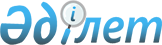 Зеренді аудандық мәслихатының 2021 жылғы 27 желтоқсандағы № 15-98 "2022–2024 жылдарға арналған Зеренді ауданы ауылдық округтерінің, ауылының бюджеттері және кентінің бюджеті туралы" шешіміне өзгерістер енгізу туралыАқмола облысы Зеренді аудандық мәслихатының 2022 жылғы 31 наурыздағы № 18-124 шешімі
      Зеренді аудандық мәслихаты ШЕШТІ:
      1. Зеренді аудандық мәслихатының "2022–2024 жылдарға арналған Зеренді ауданы ауылының, ауылдық округтерінің бюджеттері және кентінің бюджеті туралы" 2021 жылғы 27 желтоқсандағы № 15-98 шешіміне келесі өзгерістер енгізілсін:
      1-тармақ жаңа редакцияда жазылсын:
      "1. Зеренді ауданының Ақкөл ауылдық округінің 2022–2024 жылдарға арналған бюджеті тиісінше 1, 1-1, 1-2-қосымшаларға сәйкес, соның ішінде 2022 жылға келесі көлемдерде бекітілсін:
      1) кірістер – 173584,0 мың теңге, оның ішінде:
      салықтық түсімдер – 10467,0 мың теңге;
      салықтық емес түсiмдер – 0 мың теңге;
      негізгі капиталды сатудан түсетін түсімдер – 0 мың теңге;
      трансферттер түсімі – 163117,0 мың теңге;
      2) шығындар – 174408,8 мың теңге;
      3) таза бюджеттiк кредиттеу – 0 мың теңге;
      4) қаржы активтерімен операциялар бойынша сальдо – 0 мың теңге, оның ішінде:
      қаржы активтерiн сатып алу – 0 мың теңге;
      мемлекеттің қаржы активтерін сатудан түсетін түсімдер – 0 мың теңге;
      5) бюджет тапшылығы (профициті) – 824,8 мың теңге;
      6) бюджет тапшылығын қаржыландыру (профицитін пайдалану) – 824,8 мың теңге.";
      2-тармақ жаңа редакцияда жазылсын:
      "2. Зеренді ауданының Алексеевка кентінің 2022–2024 жылдарға арналған бюджеті тиісінше 2, 2-1, 2-2-қосымшаларға сәйкес, соның ішінде 2022 жылға келесі көлемдерде бекітілсін:
      1) кірістер – 28897,0 мың теңге, оның ішінде:
      салықтық түсімдер – 6494,0 мың теңге;
      салықтық емес түсiмдер – 0 мың теңге;
      негізгі капиталды сатудан түсетін түсімдер – 0 мың теңге;
      трансферттер түсімі – 22403,0 мың теңге;
      2) шығындар – 29130,4 мың теңге;
      3) таза бюджеттiк кредиттеу – 0 мың теңге;
      4) қаржы активтерімен операциялар бойынша сальдо – 0 мың теңге, оның ішінде:
      қаржы активтерiн сатып алу – 0 мың теңге;
      мемлекеттің қаржы активтерін сатудан түсетін түсімдер – 0 мың теңге;
      5) бюджет тапшылығы (профициті) – -233,4 мың теңге;
      6) бюджет тапшылығын қаржыландыру (профицитін пайдалану) – 233,4 мың теңге.";
      3-тармақ жаңа редакцияда жазылсын:
      "3. Зеренді ауданының Бұлақ ауылдық округінің 2022–2024 жылдарға арналған бюджеті тиісінше 3, 3-1, 3-2-қосымшаларға сәйкес, соның ішінде 2022 жылға келесі көлемдерде бекітілсін:
      1) кірістер – 75543,0 мың теңге, оның ішінде:
      салықтық түсімдер – 13633,0 мың теңге;
      салықтық емес түсiмдер – 0 мың теңге;
      негізгі капиталды сатудан түсетін түсімдер – 0 мың теңге;
      трансферттер түсімі – 61910,0 мың теңге;
      2) шығындар – 76585,9 мың теңге;
      3) таза бюджеттiк кредиттеу – 0 мың теңге;
      4) қаржы активтерімен операциялар бойынша сальдо – 0 мың теңге, оның ішінде:
      қаржы активтерiн сатып алу – 0 мың теңге;
      мемлекеттің қаржы активтерін сатудан түсетін түсімдер – 0 мың теңге;
      5) бюджет тапшылығы (профициті) – -1042,9 мың теңге;
      6) бюджет тапшылығын қаржыландыру (профицитін пайдалану) – 1042,9 мың теңге.";
      4-тармақ жаңа редакцияда жазылсын:
      "4. Зеренді ауданының Зеренді ауылдық округінің 2022–2024 жылдарға арналған бюджеті тиісінше 4, 4-1, 4-2-қосымшаларға сәйкес, соның ішінде 2022 жылға келесі көлемдерде бекітілсін:
      1) кірістер – 306149,0 мың теңге, оның ішінде:
      салықтық түсімдер – 42440,0 мың теңге;
      салықтық емес түсiмдер – 0 мың теңге;
      негізгі капиталды сатудан түсетін түсімдер – 0 мың теңге;
      трансферттер түсімі – 263709,0 мың теңге;
      2) шығындар – 318113,3 мың теңге;
      3) таза бюджеттiк кредиттеу – 0 мың теңге;
      4) қаржы активтерімен операциялар бойынша сальдо – 0 мың теңге, оның ішінде:
      қаржы активтерiн сатып алу – 0 мың теңге;
      мемлекеттің қаржы активтерін сатудан түсетін түсімдер – 0 мың теңге;
      5) бюджет тапшылығы (профициті) – -11964,3 мың теңге;
      6) бюджет тапшылығын қаржыландыру (профицитін пайдалану) – 11964,3 мың теңге.";
      5-тармақ жаңа редакцияда жазылсын:
      "5. Зеренді ауданының Қонысбай ауылдық округінің 2022–2024 жылдарға арналған бюджеті тиісінше 5, 5-1, 5-2-қосымшаларға сәйкес, соның ішінде 2022 жылға келесі көлемдерде бекітілсін:
      1) кірістер – 119488,5 мың теңге, оның ішінде:
      салықтық түсімдер – 23921,0 мың теңге;
      салықтық емес түсiмдер – 0 мың теңге;
      негізгі капиталды сатудан түсетін түсімдер – 0 мың теңге;
      трансферттер түсімі – 95567,5 мың теңге;
      2) шығындар – 121923,5 мың теңге;
      3) таза бюджеттiк кредиттеу – 0 мың теңге;
      4) қаржы активтерімен операциялар бойынша сальдо – 0 мың теңге, оның ішінде:
      қаржы активтерiн сатып алу – 0 мың теңге;
      мемлекеттің қаржы активтерін сатудан түсетін түсімдер – 0 мың теңге;
      5) бюджет тапшылығы (профициті) – -2435,0 мың теңге;
      6) бюджет тапшылығын қаржыландыру (профицитін пайдалану) – 2435,0 мың теңге.";
      6-тармақ жаңа редакцияда жазылсын:
      "6. Зеренді ауданының Күсеп ауылдық округінің 2022–2024 жылдарға арналған бюджеті тиісінше 6, 6-1, 6-2-қосымшаларға сәйкес, соның ішінде 2022 жылға келесі көлемдерде бекітілсін:
      1) кірістер – 34803,0 мың теңге, оның ішінде:
      салықтық түсімдер – 13302,0 мың теңге;
      салықтық емес түсiмдер – 0 мың теңге;
      негізгі капиталды сатудан түсетін түсімдер – 0 мың теңге;
      трансферттер түсімі – 21501,0 мың теңге;
      2) шығындар – 35338,1 мың теңге;
      3) таза бюджеттiк кредиттеу – 0 мың теңге;
      4) қаржы активтерімен операциялар бойынша сальдо – 0 мың теңге, оның ішінде:
      қаржы активтерiн сатып алу – 0 мың теңге;
      мемлекеттің қаржы активтерін сатудан түсетін түсімдер – 0 мың теңге;
      5) бюджет тапшылығы (профициті) – -535,1 мың теңге;
      6) бюджет тапшылығын қаржыландыру (профицитін пайдалану) – 535,1 мың теңге.";
      7-тармақ жаңа редакцияда жазылсын:
      "7. Зеренді ауданының Чаглинка ауылдық округінің 2022–2024 жылдарға арналған бюджеті тиісінше 7, 7-1, 7-2-қосымшаларға сәйкес, соның ішінде 2022 жылға келесі көлемдерде бекітілсін:
      1) кірістер – 45825,0 мың теңге, оның ішінде:
      салықтық түсімдер – 7548,0 мың теңге;
      салықтық емес түсiмдер – 0 мың теңге;
      негізгі капиталды сатудан түсетін түсімдер – 0 мың теңге;
      трансферттер түсімі – 38277,0 мың теңге;
      2) шығындар – 46799,0 мың теңге;
      3) таза бюджеттiк кредиттеу – 0 мың теңге;
      4) қаржы активтерімен операциялар бойынша сальдо – 0 мың теңге, оның ішінде:
      қаржы активтерiн сатып алу – 0 мың теңге;
      мемлекеттің қаржы активтерін сатудан түсетін түсімдер – 0 мың теңге;
      5) бюджет тапшылығы (профициті) – -974,0 мың теңге;
      6) бюджет тапшылығын қаржыландыру (профицитін пайдалану) – 974,0 мың теңге.";
      8-тармақ жаңа редакцияда жазылсын:
      "8. Зеренді ауданының Айдабол ауылының 2022–2024 жылдарға арналған бюджеті тиісінше 8, 8-1, 8-2-қосымшаларға сәйкес, соның ішінде 2022 жылға келесі көлемдерде бекітілсін:
      1) кірістер – 21800,0 мың теңге, оның ішінде:
      салықтық түсімдер – 4532,0 мың теңге;
      салықтық емес түсiмдер – 0 мың теңге;
      негізгі капиталды сатудан түсетін түсімдер – 0 мың теңге;
      трансферттер түсімі – 17268,0 мың теңге;
      2) шығындар – 21859,1 мың теңге;
      3) таза бюджеттiк кредиттеу – 0 мың теңге;
      4) қаржы активтерімен операциялар бойынша сальдо – 0 мың теңге, оның ішінде:
      қаржы активтерiн сатып алу – 0 мың теңге;
      мемлекеттің қаржы активтерін сатудан түсетін түсімдер – 0 мың теңге;
      5) бюджет тапшылығы (профициті) – -59,1 мың теңге;
      6) бюджет тапшылығын қаржыландыру (профицитін пайдалану) – 59,1 мың теңге.";
      9-тармақ жаңа редакцияда жазылсын:
      "9. Зеренді ауданының Бәйтерек ауылдық округінің 2022–2024 жылдарға арналған бюджеті тиісінше 9, 9-1, 9-2-қосымшаларға сәйкес, соның ішінде 2022 жылға келесі көлемдерде бекітілсін:
      1) кірістер – 103189,0 мың теңге, оның ішінде:
      салықтық түсімдер – 7073,0 мың теңге;
      салықтық емес түсiмдер – 0 мың теңге;
      негізгі капиталды сатудан түсетін түсімдер – 0 мың теңге;
      трансферттер түсімі – 96116,0 мың теңге;
      2) шығындар – 104169,0 мың теңге;
      3) таза бюджеттiк кредиттеу – 0 мың теңге;
      4) қаржы активтерімен операциялар бойынша сальдо – 0 мың теңге, оның ішінде:
      қаржы активтерiн сатып алу – 0 мың теңге;
      мемлекеттің қаржы активтерін сатудан түсетін түсімдер – 0 мың теңге;
      5) бюджет тапшылығы (профициті) – -980,0 мың теңге;
      6) бюджет тапшылығын қаржыландыру (профицитін пайдалану) – 980,0 мың теңге.";
      10-тармақ жаңа редакцияда жазылсын:
      "10. Зеренді ауданының Викторовка ауылдық округінің 2022–2024 жылдарға арналған бюджеті тиісінше 10, 10-1, 10-2-қосымшаларға сәйкес, соның ішінде 2022 жылға келесі көлемдерде бекітілсін:
      1) кірістер – 28781,0 мың теңге, оның ішінде:
      салықтық түсімдер – 12040,0 мың теңге;
      салықтық емес түсiмдер – 255,0 мың теңге;
      негізгі капиталды сатудан түсетін түсімдер – 0 мың теңге;
      трансферттер түсімі – 16486,0 мың теңге;
      2) шығындар – 28885,8 мың теңге;
      3) таза бюджеттiк кредиттеу – 0 мың теңге;
      4) қаржы активтерімен операциялар бойынша сальдо – 0 мың теңге, оның ішінде:
      қаржы активтерiн сатып алу – 0 мың теңге;
      мемлекеттің қаржы активтерін сатудан түсетін түсімдер – 0 мың теңге;
      5) бюджет тапшылығы (профициті) – -104,8 мың теңге;
      6) бюджет тапшылығын қаржыландыру (профицитін пайдалану) – 104,8 мың теңге.";
      11-тармақ жаңа редакцияда жазылсын:
      "11. Зеренді ауданының Исаковка ауылдық округінің 2022–2024 жылдарға арналған бюджеті тиісінше 11, 11-1, 11-2-қосымшаларға сәйкес, соның ішінде 2022 жылға келесі көлемдерде бекітілсін:
      1) кірістер – 22180,0 мың теңге, оның ішінде:
      салықтық түсімдер – 5988,0 мың теңге;
      салықтық емес түсiмдер – 0 мың теңге;
      негізгі капиталды сатудан түсетін түсімдер – 0 мың теңге;
      трансферттер түсімі – 16192,0 мың теңге;
      2) шығындар – 22401,8 мың теңге;
      3) таза бюджеттiк кредиттеу – 0 мың теңге;
      4) қаржы активтерімен операциялар бойынша сальдо – 0 мың теңге, оның ішінде:
      қаржы активтерiн сатып алу – 0 мың теңге;
      мемлекеттің қаржы активтерін сатудан түсетін түсімдер – 0 мың теңге;
      5) бюджет тапшылығы (профициті) – -221,8 мың теңге;
      6) бюджет тапшылығын қаржыландыру (профицитін пайдалану) – 221,8 мың теңге.";
      12-тармақ жаңа редакцияда жазылсын:
      "12. Зеренді ауданының Қанай би атындағы ауылдық округінің 2022–2024 жылдарға арналған бюджеті тиісінше 12, 12-1, 12-2-қосымшаларға сәйкес, соның ішінде 2022 жылға келесі көлемдерде бекітілсін:
      1) кірістер – 96878,0 мың теңге, оның ішінде:
      салықтық түсімдер – 4902,0 мың теңге;
      салықтық емес түсiмдер – 0 мың теңге;
      негізгі капиталды сатудан түсетін түсімдер – 0 мың теңге;
      трансферттер түсімі – 91976,0 мың теңге;
      2) шығындар – 97034,3 мың теңге;
      3) таза бюджеттiк кредиттеу – 0 мың теңге;
      4) қаржы активтерімен операциялар бойынша сальдо – 0 мың теңге, оның ішінде:
      қаржы активтерiн сатып алу – 0 мың теңге;
      мемлекеттің қаржы активтерін сатудан түсетін түсімдер – 0 мың теңге;
      5) бюджет тапшылығы (профициті) – -156,3 мың теңге;
      6) бюджет тапшылығын қаржыландыру (профицитін пайдалану) – 156,3 мың теңге.";
      13-тармақ жаңа редакцияда жазылсын:
      "13. Зеренді ауданының Қызылегіс ауылдық округінің 2022–2024 жылдарға арналған бюджеті тиісінше 13, 13-1, 13-2-қосымшаларға сәйкес, соның ішінде 2022 жылға келесі көлемдерде бекітілсін:
      1) кірістер – 19813,0 мың теңге, оның ішінде:
      салықтық түсімдер – 2715,0 мың теңге;
      салықтық емес түсiмдер – 0 мың теңге;
      негізгі капиталды сатудан түсетін түсімдер – 0 мың теңге;
      трансферттер түсімі – 17098,0 мың теңге;
      2) шығындар – 20140,5 мың теңге;
      3) таза бюджеттiк кредиттеу – 0 мың теңге;
      4) қаржы активтерімен операциялар бойынша сальдо – 0 мың теңге, оның ішінде:
      қаржы активтерiн сатып алу – 0 мың теңге;
      мемлекеттің қаржы активтерін сатудан түсетін түсімдер – 0 мың теңге;
      5) бюджет тапшылығы (профициті) – -327,5 мың теңге;
      6) бюджет тапшылығын қаржыландыру (профицитін пайдалану) – 327,5 мың теңге.";
      14-тармақ жаңа редакцияда жазылсын:
      "14. Зеренді ауданының Қызылсая ауылдық округінің 2022–2024 жылдарға арналған бюджеті тиісінше 14, 14-1, 14-2-қосымшаларға сәйкес, соның ішінде 2022 жылға келесі көлемдерде бекітілсін:
      1) кірістер – 55248,2 мың теңге, оның ішінде:
      салықтық түсімдер – 3059,0 мың теңге;
      салықтық емес түсiмдер – 0 мың теңге;
      негізгі капиталды сатудан түсетін түсімдер – 0 мың теңге;
      трансферттер түсімі – 52189,2 мың теңге;
      2) шығындар – 55439,5 мың теңге;
      3) таза бюджеттiк кредиттеу – 0 мың теңге;
      4) қаржы активтерімен операциялар бойынша сальдо – 0 мың теңге, оның ішінде:
      қаржы активтерiн сатып алу – 0 мың теңге;
      мемлекеттің қаржы активтерін сатудан түсетін түсімдер – 0 мың теңге;
      5) бюджет тапшылығы (профициті) – -191,3 мың теңге;
      6) бюджет тапшылығын қаржыландыру (профицитін пайдалану) – 191,3 мың теңге.";
      15-тармақ жаңа редакцияда жазылсын:
      "15. Зеренді ауданының Мәлік Ғабдуллин ауылдық округінің 2022–2024 жылдарға арналған бюджеті тиісінше 15, 15-1, 15-2-қосымшаларға сәйкес, соның ішінде 2022 жылға келесі көлемдерде бекітілсін:
      1) кірістер – 107318,0 мың теңге, оның ішінде:
      салықтық түсімдер – 9378,0 мың теңге;
      салықтық емес түсiмдер – 0 мың теңге;
      негізгі капиталды сатудан түсетін түсімдер – 0 мың теңге;
      трансферттер түсімі – 97940,0 мың теңге;
      2) шығындар – 107558,3 мың теңге;
      3) таза бюджеттiк кредиттеу – 0 мың теңге;
      4) қаржы активтерімен операциялар бойынша сальдо – 0 мың теңге, оның ішінде:
      қаржы активтерiн сатып алу – 0 мың теңге;
      мемлекеттің қаржы активтерін сатудан түсетін түсімдер – 0 мың теңге;
      5) бюджет тапшылығы (профициті) – -240,3 мың теңге;
      6) бюджет тапшылығын қаржыландыру (профицитін пайдалану) – 240,3 мың теңге.";
      16-тармақ жаңа редакцияда жазылсын:
      "16. Зеренді ауданының Ортақ ауылдық округінің 2022–2024 жылдарға арналған бюджеті тиісінше 16, 16-1, 16-2-қосымшаларға сәйкес, соның ішінде 2022 жылға келесі көлемдерде бекітілсін:
      1) кірістер – 223870,0 мың теңге, оның ішінде:
      салықтық түсімдер – 2520,0 мың теңге;
      салықтық емес түсiмдер – 0 мың теңге;
      негізгі капиталды сатудан түсетін түсімдер – 0 мың теңге;
      трансферттер түсімі – 221350,0 мың теңге;
      2) шығындар – 223891,1 мың теңге;
      3) таза бюджеттiк кредиттеу – 0 мың теңге;
      4) қаржы активтерімен операциялар бойынша сальдо – 0 мың теңге, оның ішінде:
      қаржы активтерiн сатып алу – 0 мың теңге;
      мемлекеттің қаржы активтерін сатудан түсетін түсімдер – 0 мың теңге;
      5) бюджет тапшылығы (профициті) – -21,1 мың теңге;
      6) бюджет тапшылығын қаржыландыру (профицитін пайдалану) – 21,1 мың теңге.";
      17-тармақ жаңа редакцияда жазылсын:
      "17. Зеренді ауданының Приречен ауылдық округінің 2022–2024 жылдарға арналған бюджеті тиісінше 17, 17-1, 17-2-қосымшаларға сәйкес, соның ішінде 2022 жылға келесі көлемдерде бекітілсін:
      1) кірістер – 21557,0 мың теңге, оның ішінде:
      салықтық түсімдер – 4572,0 мың теңге;
      салықтық емес түсiмдер – 0 мың теңге;
      негізгі капиталды сатудан түсетін түсімдер – 0 мың теңге;
      трансферттер түсімі – 16985,0 мың теңге;
      2) шығындар – 21933,2 мың теңге;
      3) таза бюджеттiк кредиттеу – 0 мың теңге;
      4) қаржы активтерімен операциялар бойынша сальдо – 0 мың теңге, оның ішінде:
      қаржы активтерiн сатып алу – 0 мың теңге;
      мемлекеттің қаржы активтерін сатудан түсетін түсімдер – 0 мың теңге;
      5) бюджет тапшылығы (профициті) – -376,2 мың теңге;
      6) бюджет тапшылығын қаржыландыру (профицитін пайдалану) – 376,2 мың теңге.";
      18-тармақ жаңа редакцияда жазылсын:
      "18. Зеренді ауданының Садовый ауылдық округінің 2022–2024 жылдарға арналған бюджеті тиісінше 18, 18-1, 18-2-қосымшаларға сәйкес, соның ішінде 2022 жылға келесі көлемдерде бекітілсін:
      1) кірістер – 97467,0 мың теңге, оның ішінде:
      салықтық түсімдер – 8958,0 мың теңге;
      салықтық емес түсiмдер – 0 мың теңге;
      негізгі капиталды сатудан түсетін түсімдер – 0 мың теңге;
      трансферттер түсімі – 88509,0 мың теңге;
      2) шығындар – 98173,1 мың теңге;
      3) таза бюджеттiк кредиттеу – 0 мың теңге;
      4) қаржы активтерімен операциялар бойынша сальдо – 0 мың теңге, оның ішінде:
      қаржы активтерiн сатып алу – 0 мың теңге;
      мемлекеттің қаржы активтерін сатудан түсетін түсімдер – 0 мың теңге;
      5) бюджет тапшылығы (профициті) – -706,1 мың теңге;
      6) бюджет тапшылығын қаржыландыру (профицитін пайдалану) – 706,1 мың теңге.";
      19-тармақ жаңа редакцияда жазылсын:
      "19. Зеренді ауданының Сарыөзек ауылдық округінің 2022–2024 жылдарға арналған бюджеті тиісінше 19, 19-1, 19-2-қосымшаларға сәйкес, соның ішінде 2022 жылға келесі көлемдерде бекітілсін:
      1) кірістер – 20572,0 мың теңге, оның ішінде:
      салықтық түсімдер – 5218,0 мың теңге;
      салықтық емес түсiмдер – 0 мың теңге;
      негізгі капиталды сатудан түсетін түсімдер – 0 мың теңге;
      трансферттер түсімі – 15354,0 мың теңге;
      2) шығындар – 21033,1 мың теңге;
      3) таза бюджеттiк кредиттеу – 0 мың теңге;
      4) қаржы активтерімен операциялар бойынша сальдо – 0 мың теңге, оның ішінде:
      қаржы активтерiн сатып алу – 0 мың теңге;
      мемлекеттің қаржы активтерін сатудан түсетін түсімдер – 0 мың теңге;
      5) бюджет тапшылығы (профициті) – -461,1 мың теңге;
      6) бюджет тапшылығын қаржыландыру (профицитін пайдалану) – 461,1 мың теңге.";
      20-тармақ жаңа редакцияда жазылсын:
      "20. Зеренді ауданының Сәкен Сейфуллин атындағы ауылдық округінің 2022–2024 жылдарға арналған бюджеті тиісінше 20, 20-1, 20-2-қосымшаларға сәйкес, соның ішінде 2022 жылға келесі көлемдерде бекітілсін:
      1) кірістер – 131339,6 мың теңге, оның ішінде:
      салықтық түсімдер – 7690,0 мың теңге;
      салықтық емес түсiмдер – 0 мың теңге;
      негізгі капиталды сатудан түсетін түсімдер – 0 мың теңге;
      трансферттер түсімі – 123649,6 мың теңге;
      2) шығындар – 132748,2 мың теңге;
      3) таза бюджеттiк кредиттеу – 0 мың теңге;
      4) қаржы активтерімен операциялар бойынша сальдо – 0 мың теңге, оның ішінде:
      қаржы активтерiн сатып алу – 0 мың теңге;
      мемлекеттің қаржы активтерін сатудан түсетін түсімдер – 0 мың теңге;
      5) бюджет тапшылығы (профициті) – -1408,6 мың теңге;
      6) бюджет тапшылығын қаржыландыру (профицитін пайдалану) – 1408,6 мың теңге.";
      21-тармақ жаңа редакцияда жазылсын:
      "21. Зеренді ауданының Симферополь ауылдық округінің 2022–2024 жылдарға арналған бюджеті тиісінше 21, 21-1, 21-2-қосымшаларға сәйкес, соның ішінде 2022 жылға келесі көлемдерде бекітілсін:
      1) кірістер – 29048,0 мың теңге, оның ішінде:
      салықтық түсімдер – 6818,0 мың теңге;
      салықтық емес түсiмдер – 0 мың теңге;
      негізгі капиталды сатудан түсетін түсімдер – 0 мың теңге;
      трансферттер түсімі – 22230,0 мың теңге;
      2) шығындар – 29737,9 мың теңге;
      3) таза бюджеттiк кредиттеу – 0 мың теңге;
      4) қаржы активтерімен операциялар бойынша сальдо – 0 мың теңге, оның ішінде:
      қаржы активтерiн сатып алу – 0 мың теңге;
      мемлекеттің қаржы активтерін сатудан түсетін түсімдер – 0 мың теңге;
      5) бюджет тапшылығы (профициті) – -689,9 мың теңге;
      6) бюджет тапшылығын қаржыландыру (профицитін пайдалану) – 689,9 мың теңге.";
      22-тармақ  жаңа редакцияда жазылсын:
      "22. Зеренді ауданының Троицк ауылдық округінің 2022–2024 жылдарға арналған бюджеті тиісінше 22, 22-1, 22-2-қосымшаларға сәйкес, соның ішінде 2022 жылға келесі көлемдерде бекітілсін:
      1) кірістер – 30605,0 мың теңге, оның ішінде:
      салықтық түсімдер – 4536,0 мың теңге;
      салықтық емес түсiмдер – 0 мың теңге;
      негізгі капиталды сатудан түсетін түсімдер – 0 мың теңге;
      трансферттер түсімі – 26069,0 мың теңге;
      2) шығындар – 31185,2 мың теңге;
      3) таза бюджеттiк кредиттеу – 0 мың теңге;
      4) қаржы активтерімен операциялар бойынша сальдо – 0 мың теңге, оның ішінде:
      қаржы активтерiн сатып алу – 0 мың теңге;
      мемлекеттің қаржы активтерін сатудан түсетін түсімдер – 0 мың теңге;
      5) бюджет тапшылығы (профициті) – -580,2 мың теңге;
      6) бюджет тапшылығын қаржыландыру (профицитін пайдалану) – 580,2 мың теңге.";
      көрсетілген шешімнің 1, 2, 3, 4, 5, 6, 7, 8, 9, 10, 11, 12, 13, 14, 15, 16, 17, 18, 19, 20, 21, 22 - қосымшалары осы шешімнің 1, 2, 3, 4, 5, 6, 7, 8, 9, 10, 11, 12, 13, 14, 15, 16, 17, 18, 19, 20, 21, 22 - қосымшаларына сәйкес жаңа редакцияда жазылсын.
      2. Осы шешім 2022 жылдың 1 қаңтардан бастап қолданысқа енгізіледі. 2022 жылға арналған Ақкөл ауылдық округінің бюджеті 2022 жылға арналған Алексеевка кентінің бюджеті 2022 жылға арналған Бұлақ ауылдық округінің бюджеті 2022 жылға арналған Зеренді ауылдық округінің бюджеті 2022 жылға арналған Қонысбай ауылдық округінің бюджеті 2022 жылға арналған Күсеп ауылдық округінің бюджеті 2022 жылға арналған Чаглинка ауылдық округінің бюджеті 2022 жылға арналған Айдабол ауылының бюджеті 2022 жылға арналған Бәйтерек ауылдық округінің бюджеті 2022 жылға арналған Викторовка ауылдық округінің бюджеті 2022 жылға арналған Исаковка ауылдық округінің бюджеті 2022 жылға арналған Қанай би атындағы ауылдық округінің бюджеті 2022 жылға арналған Қызылегіс ауылдық округінің бюджеті 2022 жылға арналған Қызылсая ауылдық округінің бюджеті 2022 жылға арналған Мәлік Ғабдуллин ауылдық округінің бюджеті  2022 жылға арналған Ортақ ауылдық округінің бюджеті 2022 жылға арналған Приречен ауылдық округінің бюджеті 2022 жылға арналған Садовый ауылдық округінің бюджеті 2022 жылға арналған Сарыөзек ауылдық округінің бюджеті 2022 жылға арналған Сәкен Сейфуллин атындағы ауылдық округінің бюджеті 2022 жылға арналған Симферополь ауылдық округінің бюджеті 2022 жылға арналған Троицк ауылдық округінің бюджеті
					© 2012. Қазақстан Республикасы Әділет министрлігінің «Қазақстан Республикасының Заңнама және құқықтық ақпарат институты» ШЖҚ РМК
				
      Аудандық мәслихаттың хатшысы

Қ.Ауғалиев
Зеренді аудандық мәслихатының
2022 жылғы 31 наурыздағы
№ 18-124 шешіміне
1-қосымшаЗеренді аудандық мәслихатының
2021 жылғы 27 желтоқсандағы
№ 15-98 шешіміне
1-қосымша
Санаты
Санаты
Санаты
Санаты
Сомамың теңге
Сыныбы
Сыныбы
Сыныбы
Сомамың теңге
Кіші сыныбы
Кіші сыныбы
Сомамың теңге
Атауы
Сомамың теңге
1
2
3
4
5
І. Кірістер
173584,0
1
Салықтық түсімдер
10467,0
01
Табыс салығы
50,0
2
Жеке табыс салығы
50,0
04
Меншiкке салынатын салықтар
5707,0
1
Мүлiкке салынатын салықтар
260,0
3
Жер салығы
147,0
4
Көлiк құралдарына салынатын салық
5300,0
05
Тауарларға, жұмыстарға және қызметтерге салынатын iшкi салықтар
4710,0
3
Табиғи және басқа да ресурстарды пайдаланғаны үшiн түсетiн түсiмдер
4710,0
2
Салықтық емес түсiмдер
0
3
Негізгі капиталды сатудан түсетін түсімдер
0
4
Трансферттер түсімі
163117,0
02
Мемлекеттiк басқарудың жоғары тұрған органдарынан түсетiн трансферттер
163117,0
3
Аудандардың (облыстық маңызы бар қаланың) бюджетінен трансферттер
163117,0
Функционалдық топ
Функционалдық топ
Функционалдық топ
Функционалдық топ
Сома
мың теңге
Бюджеттік бағдарламалардың әкімшісі
Бюджеттік бағдарламалардың әкімшісі
Бюджеттік бағдарламалардың әкімшісі
Сома
мың теңге
Бағдарлама
Бағдарлама
Сома
мың теңге
Атауы
Сома
мың теңге
1
2
3
4
5
II. Шығындар
174408,8
01
Жалпы сипаттағы мемлекеттiк қызметтер 
32635,8
124
Аудандық маңызы бар қала, ауыл, кент, ауылдық округ әкімінің аппараты
32635,8
001
Аудандық маңызы бар қала, ауыл, кент, ауылдық округ әкімінің қызметін қамтамасыз ету жөніндегі қызметтер
31811,0
022
Мемлекеттік органның күрделі шығыстары
824,8
07
Тұрғын үй-коммуналдық шаруашылығы
4316,0
124
Аудандық маңызы бар қала, ауыл, кент, ауылдық округ әкімінің аппараты
4316,0
008
Елді мекендердегі көшелерді жарықтандыру
734,0
011
Елді мекендерді абаттандыру мен көгалдандыру
2900,0
014
Елді мекендерді сумен жабдықтауды ұйымдастыру
682,0
12
Көлiк және коммуникация
137457,0
124
Аудандық маңызы бар қала, ауыл, кент, ауылдық округ әкімінің аппараты
137457,0
013
Аудандық маңызы бар қалаларда, ауылдарда, кенттерде, ауылдық округтерде автомобиль жолдарының жұмыс істеуін қамтамасыз ету
137457,0
III. Таза бюджеттiк кредиттеу
0
IV. Қаржы активтерiмен операциялар бойынша сальдо
0
Қаржы активтерiн сатып алу 
0
6
Мемлекеттің қаржы активтерін сатудан түсетін түсімдер
0
V. Бюджет тапшылығы (профициті)
-824,8
VI. Бюджет тапшылығын қаржыландыру (профицитін пайдалану)
824,8
8
Бюджет қаражатының пайдаланылатын қалдықтары 
824,8
01
Бюджет қаражатының қалдықтары
824,8
1
Бюджет қаражатының бос қалдықтары
824,8Зеренді аудандық мәслихатының
2022 жылғы 31 наурыздағы
№ 18-124 шешіміне
2-қосымшаЗеренді аудандық мәслихатының
2021 жылғы 27 желтоқсандағы
№ 15-98 шешіміне
2-қосымша
Санаты
Санаты
Санаты
Санаты
Сомамың теңге
Сыныбы
Сыныбы
Сыныбы
Сомамың теңге
Кіші сыныбы
Кіші сыныбы
Сомамың теңге
Атауы
Сомамың теңге
1
2
3
4
5
І. Кірістер
28897,0
1
Салықтық түсімдер
6494,0
01
Табыс салығы
300,0
2
Жеке табыс салығы
300,0
04
Меншiкке салынатын салықтар
4854,0
1
Мүлiкке салынатын салықтар
282,0
3
Жер салығы
100,0
4
Көлiк құралдарына салынатын салық
4472,0
05
Тауарларға, жұмыстарға және қызметтерге салынатын iшкi салықтар
1340,0
3
Табиғи және басқа да ресурстарды пайдаланғаны үшiн түсетiн түсiмдер
1340,0
2
Салықтық емес түсiмдер
0
3
Негізгі капиталды сатудан түсетін түсімдер
0
4
Трансферттер түсімі
22403,0
02
Мемлекеттiк басқарудың жоғары тұрған органдарынан түсетiн трансферттер
22403,0
3
Аудандардың (облыстық маңызы бар қаланың) бюджетінен трансферттер
22403,0
Функционалдық топ
Функционалдық топ
Функционалдық топ
Функционалдық топ
Сома
мың теңге
Бюджеттік бағдарламалардың әкімшісі
Бюджеттік бағдарламалардың әкімшісі
Бюджеттік бағдарламалардың әкімшісі
Сома
мың теңге
Бағдарлама
Бағдарлама
Сома
мың теңге
Атауы
Сома
мың теңге
1
2
3
4
5
II. Шығындар
29130,4
01
Жалпы сипаттағы мемлекеттiк қызметтер 
27235,6
124
Аудандық маңызы бар қала, ауыл, кент, ауылдық округ әкімінің аппараты
27235,6
001
Аудандық маңызы бар қала, ауыл, кент, ауылдық округ әкімінің қызметін қамтамасыз ету жөніндегі қызметтер
27002,2
022
Мемлекеттік органның күрделі шығыстары
233,4
07
Тұрғын үй-коммуналдық шаруашылығы
1394,8
124
Аудандық маңызы бар қала, ауыл, кент, ауылдық округ әкімінің аппараты
1394,8
008
Елді мекендердегі көшелерді жарықтандыру
550,0
014
Елді мекендерді сумен жабдықтауды ұйымдастыру
844,8
12
Көлiк және коммуникация
500,0
124
Аудандық маңызы бар қала, ауыл, кент, ауылдық округ әкімінің аппараты
500,0
013
Аудандық маңызы бар қалаларда, ауылдарда, кенттерде, ауылдық округтерде автомобиль жолдарының жұмыс істеуін қамтамасыз ету
500,0
III. Таза бюджеттiк кредиттеу
0
IV. Қаржы активтерiмен операциялар бойынша сальдо
0
Қаржы активтерiн сатып алу 
0
6
Мемлекеттің қаржы активтерін сатудан түсетін түсімдер
0
V. Бюджет тапшылығы (профициті)
-233,4
VI. Бюджет тапшылығын қаржыландыру (профицитін пайдалану)
233,4
8
Бюджет қаражатының пайдаланылатын қалдықтары 
233,4
01
Бюджет қаражатының қалдықтары
233,4
1
Бюджет қаражатының бос қалдықтары
233,4Зеренді аудандық мәслихатының
2022 жылғы 31 наурыздағы
№ 18-124 шешіміне
3-қосымшаЗеренді аудандық мәслихатының
2021 жылғы 27 желтоқсандағы
№ 15-98 шешіміне
3-қосымша
Санаты
Санаты
Санаты
Санаты
Сомамың теңге
Сыныбы
Сыныбы
Сыныбы
Сомамың теңге
Кіші сыныбы
Кіші сыныбы
Сомамың теңге
Атауы
Сомамың теңге
1
2
3
4
5
І. Кірістер
75543,0
1
Салықтық түсімдер
13633,0
04
Меншiкке салынатын салықтар
5351,0
1
Мүлiкке салынатын салықтар
395,0
3
Жер салығы
300,0
4
Көлiк құралдарына салынатын салық
4656,0
05
Тауарларға, жұмыстарға және қызметтерге салынатын iшкi салықтар
8282,0
3
Табиғи және басқа да ресурстарды пайдаланғаны үшiн түсетiн түсiмдер
8282,0
2
Салықтық емес түсiмдер
0
3
Негізгі капиталды сатудан түсетін түсімдер
0
4
Трансферттер түсімі
61910,0
02
Мемлекеттiк басқарудың жоғары тұрған органдарынан түсетiн трансферттер
61910,0
3
Аудандардың (облыстық маңызы бар қаланың) бюджетінен трансферттер
61910,0
Функционалдық топ
Функционалдық топ
Функционалдық топ
Функционалдық топ
Сома
мың теңге
Бюджеттік бағдарламалардың әкімшісі
Бюджеттік бағдарламалардың әкімшісі
Бюджеттік бағдарламалардың әкімшісі
Сома
мың теңге
Бағдарлама
Бағдарлама
Сома
мың теңге
Атауы
Сома
мың теңге
1
2
3
4
5
II. Шығындар
76585,9
01
Жалпы сипаттағы мемлекеттiк қызметтер 
31850,7
124
Аудандық маңызы бар қала, ауыл, кент, ауылдық округ әкімінің аппараты
31850,7
001
Аудандық маңызы бар қала, ауыл, кент, ауылдық округ әкімінің қызметін қамтамасыз ету жөніндегі қызметтер
31400,7
022
Мемлекеттік органның күрделі шығыстары 
450,0
07
Тұрғын үй-коммуналдық шаруашылығы
3691,2
124
Аудандық маңызы бар қала, ауыл, кент, ауылдық округ әкімінің аппараты
3691,2
008
Елді мекендердегі көшелерді жарықтандыру
519,2
011
Елді мекендерді абаттандыру мен көгалдандыру
2900,0
014
Елді мекендерді сумен жабдықтауды ұйымдастыру
272,0
12
Көлiк және коммуникация
41044,0
124
Аудандық маңызы бар қала, ауыл, кент, ауылдық округ әкімінің аппараты
41044,0
013
Аудандық маңызы бар қалаларда, ауылдарда, кенттерде, ауылдық округтерде автомобиль жолдарының жұмыс істеуін қамтамасыз ету
41044,0
III. Таза бюджеттiк кредиттеу
0
IV. Қаржы активтерiмен операциялар бойынша сальдо
0
Қаржы активтерiн сатып алу 
0
6
Мемлекеттің қаржы активтерін сатудан түсетін түсімдер
0
V. Бюджет тапшылығы (профициті)
-1042,9
VI. Бюджет тапшылығын қаржыландыру (профицитін пайдалану)
1042,9
8
Бюджет қаражатының пайдаланылатын қалдықтары 
1042,9
01
Бюджет қаражатының қалдықтары
1042,9
1
Бюджет қаражатының бос қалдықтары
1042,9Зеренді аудандық мәслихатының
2022 жылғы 31 наурыздағы
№ 18-124 шешіміне
4-қосымшаЗеренді аудандық мәслихатының
2021 жылғы 27 желтоқсандағы
№ 15-98 шешіміне
4-қосымша
Санаты
Санаты
Санаты
Санаты
Сомамың теңге
Сыныбы
Сыныбы
Сыныбы
Сомамың теңге
Кіші сыныбы
Кіші сыныбы
Сомамың теңге
Атауы
Сомамың теңге
1
2
3
4
5
І. Кірістер
306149,0
1
Салықтық түсімдер
42440,0
01
Табыс салығы
10744,0
2
Жеке табыс салығы
10744,0
04
Меншiкке салынатын салықтар
23400,0
1
Мүлiкке салынатын салықтар
2940,0
3
Жер салығы
450,0
4
Көлiк құралдарына салынатын салық
20010,0
05
Тауарларға, жұмыстарға және қызметтерге салынатын iшкi салықтар
8296,0
3
Табиғи және басқа да ресурстарды пайдаланғаны үшiн түсетiн түсiмдер
7406,0
4
Кәсiпкерлiк және кәсiби қызметтi жүргiзгенi үшiн алынатын алымдар
890,0
2
Салықтық емес түсiмдер
0
3
Негізгі капиталды сатудан түсетін түсімдер
0
4
Трансферттер түсімі
263709,0
02
Мемлекеттiк басқарудың жоғары тұрған органдарынан түсетiн трансферттер
263709,0
3
Аудандардың (облыстық маңызы бар қаланың) бюджетінен трансферттер
263709,0
Функционалдық топ
Функционалдық топ
Функционалдық топ
Функционалдық топ
Сома
мың теңге
Бюджеттік бағдарламалардың әкімшісі
Бюджеттік бағдарламалардың әкімшісі
Бюджеттік бағдарламалардың әкімшісі
Сома
мың теңге
Бағдарлама
Бағдарлама
Сома
мың теңге
Атауы
Сома
мың теңге
1
2
3
4
5
II. Шығындар
318113,3
01
Жалпы сипаттағы мемлекеттiк қызметтер 
68960,3
124
Аудандық маңызы бар қала, ауыл, кент, ауылдық округ әкімінің аппараты
68960,3
001
Аудандық маңызы бар қала, ауыл, кент, ауылдық округ әкімінің қызметін қамтамасыз ету жөніндегі қызметтер
61160,3
022
Мемлекеттік органның күрделі шығыстары
7800,0
07
Тұрғын үй-коммуналдық шаруашылығы
59033,7
124
Аудандық маңызы бар қала, ауыл, кент, ауылдық округ әкімінің аппараты
59033,7
008
Елді мекендердегі көшелерді жарықтандыру
44012,4
011
Елді мекендерді абаттандыру мен көгалдандыру
14419,3
014
Елді мекендерді сумен жабдықтауды ұйымдастыру
602,0
12
Көлiк және коммуникация
104832,3
124
Аудандық маңызы бар қала, ауыл, кент, ауылдық округ әкімінің аппараты
104832,3
013
Аудандық маңызы бар қалаларда, ауылдарда, кенттерде, ауылдық округтерде автомобиль жолдарының жұмыс істеуін қамтамасыз ету
104832,3
13
Басқалары
85287,0
124
Аудандық маңызы бар қала, ауыл, кент, ауылдық округ әкімінің аппараты
15700,0
040
Өңірлерді дамытудың 2025 жылға дейінгі мемлекеттік бағдарламасы шеңберінде өңірлерді экономикалық дамытуға жәрдемдесу бойынша шараларды іске асыруға ауылдық елді мекендерді жайластыруды шешуге арналған іс-шараларды іске асыру
15700,0
057
"Ауыл-Ел бесігі" жобасы шеңберінде ауылдық елді мекендердегі әлеуметтік және инженерлік инфрақұрылым бойынша іс-шараларды іске асыру
69587,0
III. Таза бюджеттiк кредиттеу
0
IV. Қаржы активтерiмен операциялар бойынша сальдо
0
Қаржы активтерiн сатып алу 
0
6
Мемлекеттің қаржы активтерін сатудан түсетін түсімдер
0
V. Бюджет тапшылығы (профициті)
-11964,3
VI. Бюджет тапшылығын қаржыландыру (профицитін пайдалану)
11964,3
8
Бюджет қаражатының пайдаланылатын қалдықтары 
11964,3
01
Бюджет қаражатының қалдықтары
11964,3
1
Бюджет қаражатының бос қалдықтары
11964,3Зеренді аудандық мәслихатының
2022 жылғы 31 наурыздағы
№ 18-124 шешіміне
5-қосымшаЗеренді аудандық мәслихатының
2021 жылғы 27 желтоқсандағы
№ 15-98 шешіміне
5-қосымша
Санаты
Санаты
Санаты
Санаты
Сомамың теңге
Сыныбы
Сыныбы
Сыныбы
Сомамың теңге
Кіші сыныбы
Кіші сыныбы
Сомамың теңге
Атауы
Сомамың теңге
1
2
3
4
5
І. Кірістер
119488,5
1
Салықтық түсімдер
23921,0
04
Меншiкке салынатын салықтар
14450,0
1
Мүлiкке салынатын салықтар
400,0
3
Жер салығы
1100,0
4
Көлiк құралдарына салынатын салық
12950,0
05
Тауарларға, жұмыстарға және қызметтерге салынатын iшкi салықтар
9471,0
3
Табиғи және басқа да ресурстарды пайдаланғаны үшiн түсетiн түсiмдер
9273,0
4
Кәсiпкерлiк және кәсiби қызметтi жүргiзгенi үшiн алынатын алымдар
198,0
2
Салықтық емес түсiмдер
0
3
Негізгі капиталды сатудан түсетін түсімдер
0
4
Трансферттер түсімі
95567,5
02
Мемлекеттiк басқарудың жоғары тұрған органдарынан түсетiн трансферттер
95567,5
3
Аудандардың (облыстық маңызы бар қаланың) бюджетінен трансферттер
95567,5
Функционалдық топ
Функционалдық топ
Функционалдық топ
Функционалдық топ
Сома
мың теңге
Бюджеттік бағдарламалардың әкімшісі
Бюджеттік бағдарламалардың әкімшісі
Бюджеттік бағдарламалардың әкімшісі
Сома
мың теңге
Бағдарлама
Бағдарлама
Сома
мың теңге
Атауы
Сома
мың теңге
1
2
3
4
5
II. Шығындар
121923,5
01
Жалпы сипаттағы мемлекеттiк қызметтер 
29852,6
124
Аудандық маңызы бар қала, ауыл, кент, ауылдық округ әкімінің аппараты
29852,6
001
Аудандық маңызы бар қала, ауыл, кент, ауылдық округ әкімінің қызметін қамтамасыз ету жөніндегі қызметтер
28113,6
022
Мемлекеттік органның күрделі шығыстары 
1739,0
07
Тұрғын үй-коммуналдық шаруашылығы
1182,4
124
Аудандық маңызы бар қала, ауыл, кент, ауылдық округ әкімінің аппараты
1182,4
008
Елді мекендердегі көшелерді жарықтандыру
604,4
014
Елді мекендерді сумен жабдықтауды ұйымдастыру
578,0
12
Көлiк және коммуникация
90888,5
124
Аудандық маңызы бар қала, ауыл, кент, ауылдық округ әкімінің аппараты
90888,5
013
Аудандық маңызы бар қалаларда, ауылдарда, кенттерде, ауылдық округтерде автомобиль жолдарының жұмыс істеуін қамтамасыз ету
90888,5
III. Таза бюджеттiк кредиттеу
0
IV. Қаржы активтерiмен операциялар бойынша сальдо
0
Қаржы активтерiн сатып алу 
0
6
Мемлекеттің қаржы активтерін сатудан түсетін түсімдер
0
V. Бюджет тапшылығы (профициті)
-2435,0
VI. Бюджет тапшылығын қаржыландыру (профицитін пайдалану)
2435,0
8
Бюджет қаражатының пайдаланылатын қалдықтары 
2435,0
01
Бюджет қаражатының қалдықтары
2435,0
1
Бюджет қаражатының бос қалдықтары
2435,0Зеренді аудандық мәслихатының
2022 жылғы 31 наурыздағы
№ 18-124 шешіміне
6-қосымшаЗеренді аудандық мәслихатының
2021 жылғы 27 желтоқсандағы
№ 15-98 шешіміне
6-қосымша
Санаты
Санаты
Санаты
Санаты
Сомамың теңге
Сыныбы
Сыныбы
Сыныбы
Сомамың теңге
Кіші сыныбы
Кіші сыныбы
Сомамың теңге
Атауы
Сомамың теңге
1
2
3
4
5
І. Кірістер
34803,0
1
Салықтық түсімдер
13302,0
04
Меншiкке салынатын салықтар
5834,0
1
Мүлiкке салынатын салықтар
284,0
3
Жер салығы
1200,0
4
Көлiк құралдарына салынатын салық
4350,0
05
Тауарларға, жұмыстарға және қызметтерге салынатын iшкi салықтар
7468,0
3
Табиғи және басқа да ресурстарды пайдаланғаны үшiн түсетiн түсiмдер
7468,0
2
Салықтық емес түсiмдер
0
3
Негізгі капиталды сатудан түсетін түсімдер
0
4
Трансферттер түсімі
21501,0
02
Мемлекеттiк басқарудың жоғары тұрған органдарынан түсетiн трансферттер
21501,0
3
Аудандардың (облыстық маңызы бар қаланың) бюджетінен трансферттер
21501,0
Функционалдық топ
Функционалдық топ
Функционалдық топ
Функционалдық топ
Сома
мың теңге
Бюджеттік бағдарламалардың әкімшісі
Бюджеттік бағдарламалардың әкімшісі
Бюджеттік бағдарламалардың әкімшісі
Сома
мың теңге
Бағдарлама
Бағдарлама
Сома
мың теңге
Атауы
Сома
мың теңге
1
2
3
4
5
II. Шығындар
35338,1
01
Жалпы сипаттағы мемлекеттiк қызметтер 
31588,1
124
Аудандық маңызы бар қала, ауыл, кент, ауылдық округ әкімінің аппараты
31588,1
001
Аудандық маңызы бар қала, ауыл, кент, ауылдық округ әкімінің қызметін қамтамасыз ету жөніндегі қызметтер
31041,5
022
Мемлекеттік органның күрделі шығыстары 
546,6
07
Тұрғын үй-коммуналдық шаруашылығы
3397,0
124
Аудандық маңызы бар қала, ауыл, кент, ауылдық округ әкімінің аппараты
3397,0
008
Елді мекендердегі көшелерді жарықтандыру
497,0
011
Елді мекендерді абаттандыру мен көгалдандыру
2900,0
12
Көлiк және коммуникация
353,0
124
Аудандық маңызы бар қала, ауыл, кент, ауылдық округ әкімінің аппараты
353,0
013
Аудандық маңызы бар қалаларда, ауылдарда, кенттерде, ауылдық округтерде автомобиль жолдарының жұмыс істеуін қамтамасыз ету
353,0
III. Таза бюджеттiк кредиттеу
0
IV. Қаржы активтерiмен операциялар бойынша сальдо
0
Қаржы активтерiн сатып алу 
0
6
Мемлекеттің қаржы активтерін сатудан түсетін түсімдер
0
V. Бюджет тапшылығы (профициті)
-535,1
VI. Бюджет тапшылығын қаржыландыру (профицитін пайдалану)
535,1
8
Бюджет қаражатының пайдаланылатын қалдықтары 
535,1
01
Бюджет қаражатының қалдықтары
535,1
1
Бюджет қаражатының бос қалдықтары
535,1Зеренді аудандық мәслихатының
2022 жылғы 31 наурыздағы
№ 18-124 шешіміне
7-қосымшаЗеренді аудандық мәслихатының
2021 жылғы 27 желтоқсандағы
№ 15-98 шешіміне
7-қосымша
Санаты
Санаты
Санаты
Санаты
Сомамың теңге
Сыныбы
Сыныбы
Сыныбы
Сомамың теңге
Кіші сыныбы
Кіші сыныбы
Сомамың теңге
Атауы
Сомамың теңге
1
2
3
4
5
І. Кірістер
45825,0
1
Салықтық түсімдер
7548,0
01
Табыс салығы
110,0
2
Жеке табыс салығы
110,0
04
Меншiкке салынатын салықтар
5117,0
1
Мүлiкке салынатын салықтар
312,0
3
Жер салығы
90,0
4
Көлiк құралдарына салынатын салық
4715,0
05
Тауарларға, жұмыстарға және қызметтерге салынатын iшкi салықтар
2321,0
3
Табиғи және басқа да ресурстарды пайдаланғаны үшiн түсетiн түсiмдер
1171,0
4
Кәсiпкерлiк және кәсiби қызметтi жүргiзгенi үшiн алынатын алымдар
1150,0
2
Салықтық емес түсiмдер
0
3
Негізгі капиталды сатудан түсетін түсімдер
0
4
Трансферттер түсімі
38277,0
02
Мемлекеттiк басқарудың жоғары тұрған органдарынан түсетiн трансферттер
38277,0
3
Аудандардың (облыстық маңызы бар қаланың) бюджетінен трансферттер
38277,0
Функционалдық топ
Функционалдық топ
Функционалдық топ
Функционалдық топ
Сома
мың теңге
Бюджеттік бағдарламалардың әкімшісі
Бюджеттік бағдарламалардың әкімшісі
Бюджеттік бағдарламалардың әкімшісі
Сома
мың теңге
Бағдарлама
Бағдарлама
Сома
мың теңге
Атауы
Сома
мың теңге
1
2
3
4
5
II. Шығындар
46799,0
01
Жалпы сипаттағы мемлекеттiк қызметтер 
36396,7
124
Аудандық маңызы бар қала, ауыл, кент, ауылдық округ әкімінің аппараты
36396,7
001
Аудандық маңызы бар қала, ауыл, кент, ауылдық округ әкімінің қызметін қамтамасыз ету жөніндегі қызметтер
35422,7
022
Мемлекеттік органның күрделі шығыстары 
974,0
07
Тұрғын үй-коммуналдық шаруашылығы
8302,3
124
Аудандық маңызы бар қала, ауыл, кент, ауылдық округ әкімінің аппараты
8302,3
008
Елді мекендердегі көшелерді жарықтандыру
1002,3
011
Елді мекендерді абаттандыру мен көгалдандыру
7000,0
014
Елді мекендерді сумен жабдықтауды ұйымдастыру
300,0
12
Көлiк және коммуникация
2100,0
124
Аудандық маңызы бар қала, ауыл, кент, ауылдық округ әкімінің аппараты
2100,0
013
Аудандық маңызы бар қалаларда, ауылдарда, кенттерде, ауылдық округтерде автомобиль жолдарының жұмыс істеуін қамтамасыз ету
2100,0
III. Таза бюджеттiк кредиттеу
0
IV. Қаржы активтерiмен операциялар бойынша сальдо
0
Қаржы активтерiн сатып алу 
0
6
Мемлекеттің қаржы активтерін сатудан түсетін түсімдер
0
V. Бюджет тапшылығы (профициті)
-974,0
VI. Бюджет тапшылығын қаржыландыру (профицитін пайдалану)
974,0
8
Бюджет қаражатының пайдаланылатын қалдықтары 
974,0
01
Бюджет қаражатының қалдықтары
974,0
1
Бюджет қаражатының бос қалдықтары
974,0Зеренді аудандық мәслихатының
2022 жылғы 31 наурыздағы
№ 18-124 шешіміне
8-қосымшаЗеренді аудандық мәслихатының
2021 жылғы 27 желтоқсандағы
№ 15-98 шешіміне
8-қосымша
Санаты
Санаты
Санаты
Санаты
Сомамың теңге
Сыныбы
Сыныбы
Сыныбы
Сомамың теңге
Кіші сыныбы
Кіші сыныбы
Сомамың теңге
Атауы
Сомамың теңге
1
2
3
4
5
І. Кірістер
21800,0
1
Салықтық түсімдер
4532,0
01
Табыс салығы
100,0
2
Жеке табыс салығы
100,0
04
Меншiкке салынатын салықтар
4328,0
1
Мүлiкке салынатын салықтар
175,0
3
Жер салығы
440,0
4
Көлiк құралдарына салынатын салық
3713,0
05
Тауарларға, жұмыстарға және қызметтерге салынатын iшкi салықтар
104,0
3
Табиғи және басқа да ресурстарды пайдаланғаны үшiн түсетiн түсiмдер
104,0
2
Салықтық емес түсiмдер
0
3
Негізгі капиталды сатудан түсетін түсімдер
0
4
Трансферттер түсімі
17268,0
02
Мемлекеттiк басқарудың жоғары тұрған органдарынан түсетiн трансферттер
17268,0
3
Аудандардың (облыстық маңызы бар қаланың) бюджетінен трансферттер
17268,0
Функционалдық топ
Функционалдық топ
Функционалдық топ
Функционалдық топ
Сома
мың теңге
Бюджеттік бағдарламалардың әкімшісі
Бюджеттік бағдарламалардың әкімшісі
Бюджеттік бағдарламалардың әкімшісі
Сома
мың теңге
Бағдарлама
Бағдарлама
Сома
мың теңге
Атауы
Сома
мың теңге
1
2
3
4
5
II. Шығындар
21859,1
01
Жалпы сипаттағы мемлекеттiк қызметтер 
20549,1
124
Аудандық маңызы бар қала, ауыл, кент, ауылдық округ әкімінің аппараты
20549,1
001
Аудандық маңызы бар қала, ауыл, кент, ауылдық округ әкімінің қызметін қамтамасыз ету жөніндегі қызметтер
20549,1
07
Тұрғын үй-коммуналдық шаруашылығы
710,0
124
Аудандық маңызы бар қала, ауыл, кент, ауылдық округ әкімінің аппараты
710,0
008
Елді мекендердегі көшелерді жарықтандыру
350,0
014
Елді мекендерді сумен жабдықтауды ұйымдастыру
360,0
12
Көлiк және коммуникация
600,0
124
Аудандық маңызы бар қала, ауыл, кент, ауылдық округ әкімінің аппараты
600,0
013
Аудандық маңызы бар қалаларда, ауылдарда, кенттерде, ауылдық округтерде автомобиль жолдарының жұмыс істеуін қамтамасыз ету
600,0
III. Таза бюджеттiк кредиттеу
0
IV. Қаржы активтерiмен операциялар бойынша сальдо
0
Қаржы активтерiн сатып алу 
0
6
Мемлекеттің қаржы активтерін сатудан түсетін түсімдер
0
V. Бюджет тапшылығы (профициті)
-59,1
VI. Бюджет тапшылығын қаржыландыру (профицитін пайдалану)
59,1
8
Бюджет қаражатының пайдаланылатын қалдықтары 
59,1
01
Бюджет қаражатының қалдықтары
59,1
1
Бюджет қаражатының бос қалдықтары
59,1Зеренді аудандық мәслихатының
2022 жылғы 31 наурыздағы
№ 18-124 шешіміне
9-қосымшаЗеренді аудандық мәслихатының
2021 жылғы 27 желтоқсандағы
№ 15-98 шешіміне
9-қосымша
Санаты
Санаты
Санаты
Санаты
Сомамың теңге
Сыныбы
Сыныбы
Сыныбы
Сомамың теңге
Кіші сыныбы
Кіші сыныбы
Сомамың теңге
Атауы
Сомамың теңге
1
2
3
4
5
І. Кірістер
103189,0
1
Салықтық түсімдер
7073,0
04
Меншiкке салынатын салықтар
3749,0
1
Мүлiкке салынатын салықтар
325,0
3
Жер салығы
824,0
4
Көлiк құралдарына салынатын салық
2600,0
05
Тауарларға, жұмыстарға және қызметтерге салынатын iшкi салықтар
3324,0
3
Табиғи және басқа да ресурстарды пайдаланғаны үшiн түсетiн түсiмдер
3195,0
4
Кәсiпкерлiк және кәсiби қызметтi жүргiзгенi үшiн алынатын алымдар
129,0
2
Салықтық емес түсiмдер
0
3
Негізгі капиталды сатудан түсетін түсімдер
0
4
Трансферттер түсімі
96116,0
02
Мемлекеттiк басқарудың жоғары тұрған органдарынан түсетiн трансферттер
96116,0
3
Аудандардың (облыстық маңызы бар қаланың) бюджетінен трансферттер
96116,0
Функционалдық топ
Функционалдық топ
Функционалдық топ
Функционалдық топ
Сома
мың теңге
Бюджеттік бағдарламалардың әкімшісі
Бюджеттік бағдарламалардың әкімшісі
Бюджеттік бағдарламалардың әкімшісі
Сома
мың теңге
Бағдарлама
Бағдарлама
Сома
мың теңге
Атауы
Сома
мың теңге
1
2
3
4
5
II. Шығындар
104169,0
01
Жалпы сипаттағы мемлекеттiк қызметтер 
26352,7
124
Аудандық маңызы бар қала, ауыл, кент, ауылдық округ әкімінің аппараты
26352,7
001
Аудандық маңызы бар қала, ауыл, кент, ауылдық округ әкімінің қызметін қамтамасыз ету жөніндегі қызметтер
25372,7
022
Мемлекеттік органның күрделі шығыстары 
980,0
07
Тұрғын үй-коммуналдық шаруашылығы
673,5
124
Аудандық маңызы бар қала, ауыл, кент, ауылдық округ әкімінің аппараты
673,5
008
Елді мекендердегі көшелерді жарықтандыру
425,5
014
Елді мекендерді сумен жабдықтауды ұйымдастыру
248,0
12
Көлiк және коммуникация
31693,8
124
Аудандық маңызы бар қала, ауыл, кент, ауылдық округ әкімінің аппараты
31693,8
013
Аудандық маңызы бар қалаларда, ауылдарда, кенттерде, ауылдық округтерде автомобиль жолдарының жұмыс істеуін қамтамасыз ету
31693,8
13
Басқалары
45449,0
124
Аудандық маңызы бар қала, ауыл, кент, ауылдық округ әкімінің аппараты
45449,0
057
"Ауыл-Ел бесігі" жобасы шеңберінде ауылдық елді мекендердегі әлеуметтік және инженерлік инфрақұрылым бойынша іс-шараларды іске асыру
45449,0
III. Таза бюджеттiк кредиттеу
0
IV. Қаржы активтерiмен операциялар бойынша сальдо
0
Қаржы активтерiн сатып алу 
0
6
Мемлекеттің қаржы активтерін сатудан түсетін түсімдер
0
V. Бюджет тапшылығы (профициті)
-980,0
VI. Бюджет тапшылығын қаржыландыру (профицитін пайдалану)
980,0
8
Бюджет қаражатының пайдаланылатын қалдықтары 
980,0
01
Бюджет қаражатының қалдықтары
980,0
1
Бюджет қаражатының бос қалдықтары
980,0Зеренді аудандық мәслихатының
2022 жылғы 31 наурыздағы
№ 18-124 шешіміне
10-қосымшаЗеренді аудандық мәслихатының
2021 жылғы 27 желтоқсандағы
№ 15-98 шешіміне
10-қосымша
Санаты
Санаты
Санаты
Санаты
Сомамың теңге
Сыныбы
Сыныбы
Сыныбы
Сомамың теңге
Кіші сыныбы
Кіші сыныбы
Сомамың теңге
Атауы
Сомамың теңге
1
2
3
4
5
І. Кірістер
28781,0
1
Салықтық түсімдер
12040,0
04
Меншiкке салынатын салықтар
4490,0
1
Мүлiкке салынатын салықтар
471,0
3
Жер салығы
280,0
4
Көлiк құралдарына салынатын салық
3739,0
05
Тауарларға, жұмыстарға және қызметтерге салынатын iшкi салықтар
7550,0
3
Табиғи және басқа да ресурстарды пайдаланғаны үшiн түсетiн түсiмдер
7550,0
2
Салықтық емес түсiмдер
255,0
06
Басқа да салықтық емес түсiмдер
255,0
1
Басқа да салықтық емес түсiмдер
255,0
3
Негізгі капиталды сатудан түсетін түсімдер
0
4
Трансферттер түсімі
16486,0
02
Мемлекеттiк басқарудың жоғары тұрған органдарынан түсетiн трансферттер
16486,0
3
Аудандардың (облыстық маңызы бар қаланың) бюджетінен трансферттер
16486,0
Функционалдық топ
Функционалдық топ
Функционалдық топ
Функционалдық топ
Сома
мың теңге
Бюджеттік бағдарламалардың әкімшісі
Бюджеттік бағдарламалардың әкімшісі
Бюджеттік бағдарламалардың әкімшісі
Сома
мың теңге
Бағдарлама
Бағдарлама
Сома
мың теңге
Атауы
Сома
мың теңге
1
2
3
4
5
II. Шығындар
28885,8
01
Жалпы сипаттағы мемлекеттiк қызметтер 
24005,8
124
Аудандық маңызы бар қала, ауыл, кент, ауылдық округ әкімінің аппараты
24005,8
001
Аудандық маңызы бар қала, ауыл, кент, ауылдық округ әкімінің қызметін қамтамасыз ету жөніндегі қызметтер
24005,8
07
Тұрғын үй-коммуналдық шаруашылығы
980,0
124
Аудандық маңызы бар қала, ауыл, кент, ауылдық округ әкімінің аппараты
980,0
008
Елді мекендердегі көшелерді жарықтандыру
615,0
014
Елді мекендерді сумен жабдықтауды ұйымдастыру
365,0
12
Көлiк және коммуникация
3900,0
124
Аудандық маңызы бар қала, ауыл, кент, ауылдық округ әкімінің аппараты
3900,0
013
Аудандық маңызы бар қалаларда, ауылдарда, кенттерде, ауылдық округтерде автомобиль жолдарының жұмыс істеуін қамтамасыз ету
3900,0
III. Таза бюджеттiк кредиттеу
0
IV. Қаржы активтерiмен операциялар бойынша сальдо
0
Қаржы активтерiн сатып алу 
0
6
Мемлекеттің қаржы активтерін сатудан түсетін түсімдер
0
V. Бюджет тапшылығы (профициті)
-104,8
VI. Бюджет тапшылығын қаржыландыру (профицитін пайдалану)
104,8
8
Бюджет қаражатының пайдаланылатын қалдықтары 
104,8
01
Бюджет қаражатының қалдықтары
104,8
1
Бюджет қаражатының бос қалдықтары
104,8Зеренді аудандық мәслихатының
2022 жылғы 31 наурыздағы
№ 18-124 шешіміне
11-қосымшаЗеренді аудандық мәслихатының
2021 жылғы 27 желтоқсандағы
№ 15-98 шешіміне
11-қосымша
Санаты
Санаты
Санаты
Санаты
Сомамың теңге
Сыныбы
Сыныбы
Сыныбы
Сомамың теңге
Кіші сыныбы
Кіші сыныбы
Сомамың теңге
Атауы
Сомамың теңге
1
2
3
4
5
І. Кірістер
22180,0
1
Салықтық түсімдер
5988,0
04
Меншiкке салынатын салықтар
1906,0
1
Мүлiкке салынатын салықтар
146,0
3
Жер салығы
10,0
4
Көлiк құралдарына салынатын салық
1750,0
05
Тауарларға, жұмыстарға және қызметтерге салынатын iшкi салықтар
4082,0
3
Табиғи және басқа да ресурстарды пайдаланғаны үшiн түсетiн түсiмдер
4082,0
2
Салықтық емес түсiмдер
0
3
Негізгі капиталды сатудан түсетін түсімдер
0
4
Трансферттер түсімі
16192,0
02
Мемлекеттiк басқарудың жоғары тұрған органдарынан түсетiн трансферттер
16192,0
3
Аудандардың (облыстық маңызы бар қаланың) бюджетінен трансферттер
16192,0
Функционалдық топ
Функционалдық топ
Функционалдық топ
Функционалдық топ
Сома
мың теңге
Бюджеттік бағдарламалардың әкімшісі
Бюджеттік бағдарламалардың әкімшісі
Бюджеттік бағдарламалардың әкімшісі
Сома
мың теңге
Бағдарлама
Бағдарлама
Сома
мың теңге
Атауы
Сома
мың теңге
1
2
3
4
5
II. Шығындар
22401,8
01
Жалпы сипаттағы мемлекеттiк қызметтер 
20339,8
124
Аудандық маңызы бар қала, ауыл, кент, ауылдық округ әкімінің аппараты
20339,8
001
Аудандық маңызы бар қала, ауыл, кент, ауылдық округ әкімінің қызметін қамтамасыз ету жөніндегі қызметтер
20339,8
07
Тұрғын үй-коммуналдық шаруашылығы
461,4
124
Аудандық маңызы бар қала, ауыл, кент, ауылдық округ әкімінің аппараты
461,4
008
Елді мекендердегі көшелерді жарықтандыру
282,4
014
Елді мекендерді сумен жабдықтауды ұйымдастыру
179,0
12
Көлiк және коммуникация
1600,6
124
Аудандық маңызы бар қала, ауыл, кент, ауылдық округ әкімінің аппараты
1600,6
013
Аудандық маңызы бар қалаларда, ауылдарда, кенттерде, ауылдық округтерде автомобиль жолдарының жұмыс істеуін қамтамасыз ету
1600,6
III. Таза бюджеттiк кредиттеу
0
IV. Қаржы активтерiмен операциялар бойынша сальдо
0
Қаржы активтерiн сатып алу 
0
6
Мемлекеттің қаржы активтерін сатудан түсетін түсімдер
0
V. Бюджет тапшылығы (профициті)
-221,8
VI. Бюджет тапшылығын қаржыландыру (профицитін пайдалану)
221,8
8
Бюджет қаражатының пайдаланылатын қалдықтары 
221,8
01
Бюджет қаражатының қалдықтары
221,8
1
Бюджет қаражатының бос қалдықтары
221,8Зеренді аудандық мәслихатының
2022 жылғы 31 наурыздағы
№ 18-124 шешіміне
12-қосымшаЗеренді аудандық мәслихатының
2021 жылғы 27 желтоқсандағы
№ 15-98 шешіміне
12-қосымша
Санаты
Санаты
Санаты
Санаты
Сомамың теңге
Сыныбы
Сыныбы
Сыныбы
Сомамың теңге
Кіші сыныбы
Кіші сыныбы
Сомамың теңге
Атауы
Сомамың теңге
1
2
3
4
5
І. Кірістер
96878,0
1
Салықтық түсімдер
4902,0
01
Табыс салығы
100,0
2
Жеке табыс салығы
100,0
04
Меншiкке салынатын салықтар
1467,0
1
Мүлiкке салынатын салықтар
120,0
3
Жер салығы
35,0
4
Көлiк құралдарына салынатын салық
1312,0
05
Тауарларға, жұмыстарға және қызметтерге салынатын iшкi салықтар
3335,0
3
Табиғи және басқа да ресурстарды пайдаланғаны үшiн түсетiн түсiмдер
3335,0
2
Салықтық емес түсiмдер
0
3
Негізгі капиталды сатудан түсетін түсімдер
0
4
Трансферттер түсімі
91976,0
02
Мемлекеттiк басқарудың жоғары тұрған органдарынан түсетiн трансферттер
91976,0
3
Аудандардың (облыстық маңызы бар қаланың) бюджетінен трансферттер
91976,0
Функционалдық топ
Функционалдық топ
Функционалдық топ
Функционалдық топ
Сома
мың теңге
Бюджеттік бағдарламалардың әкімшісі
Бюджеттік бағдарламалардың әкімшісі
Бюджеттік бағдарламалардың әкімшісі
Сома
мың теңге
Бағдарлама
Бағдарлама
Сома
мың теңге
Атауы
Сома
мың теңге
1
2
3
4
5
II. Шығындар
97034,3
01
Жалпы сипаттағы мемлекеттiк қызметтер 
20723,1
124
Аудандық маңызы бар қала, ауыл, кент, ауылдық округ әкімінің аппараты
20723,1
001
Аудандық маңызы бар қала, ауыл, кент, ауылдық округ әкімінің қызметін қамтамасыз ету жөніндегі қызметтер
20723,1
07
Тұрғын үй-коммуналдық шаруашылығы
3181,2
124
Аудандық маңызы бар қала, ауыл, кент, ауылдық округ әкімінің аппараты
3181,2
008
Елді мекендердегі көшелерді жарықтандыру
121,2
011
Елді мекендерді абаттандыру мен көгалдандыру
2900,0
014
Елді мекендерді сумен жабдықтауды ұйымдастыру
160,0
12
Көлiк және коммуникация
73130,0
124
Аудандық маңызы бар қала, ауыл, кент, ауылдық округ әкімінің аппараты
73130,0
013
Аудандық маңызы бар қалаларда, ауылдарда, кенттерде, ауылдық округтерде автомобиль жолдарының жұмыс істеуін қамтамасыз ету
73130,0
III. Таза бюджеттiк кредиттеу
0
IV. Қаржы активтерiмен операциялар бойынша сальдо
0
Қаржы активтерiн сатып алу 
0
6
Мемлекеттің қаржы активтерін сатудан түсетін түсімдер
0
V. Бюджет тапшылығы (профициті)
-156,3
VI. Бюджет тапшылығын қаржыландыру (профицитін пайдалану)
156,3
8
Бюджет қаражатының пайдаланылатын қалдықтары 
156,3
01
Бюджет қаражатының қалдықтары
156,3
1
Бюджет қаражатының бос қалдықтары
156,3Зеренді аудандық мәслихатының
2022 жылғы 31 наурыздағы
№ 18-124 шешіміне
13-қосымшаЗеренді аудандық мәслихатының
2021 жылғы 27 желтоқсандағы
№ 15-98 шешіміне
13-қосымша
Санаты
Санаты
Санаты
Санаты
Сомамың теңге
Сыныбы
Сыныбы
Сыныбы
Сомамың теңге
Кіші сыныбы
Кіші сыныбы
Сомамың теңге
Атауы
Сомамың теңге
1
2
3
4
5
І. Кірістер
19813,0
1
Салықтық түсімдер
2715,0
04
Меншiкке салынатын салықтар
1399,0
1
Мүлiкке салынатын салықтар
144,0
3
Жер салығы
5,0
4
Көлiк құралдарына салынатын салық
1250,0
05
Тауарларға, жұмыстарға және қызметтерге салынатын iшкi салықтар
1316,0
3
Табиғи және басқа да ресурстарды пайдаланғаны үшiн түсетiн түсiмдер
1316,0
2
Салықтық емес түсiмдер
0
3
Негізгі капиталды сатудан түсетін түсімдер
0
4
Трансферттер түсімі
17098,0
02
Мемлекеттiк басқарудың жоғары тұрған органдарынан түсетiн трансферттер
17098,0
3
Аудандардың (облыстық маңызы бар қаланың) бюджетінен трансферттер
17098,0
Функционалдық топ
Функционалдық топ
Функционалдық топ
Функционалдық топ
Сома
мың теңге
Бюджеттік бағдарламалардың әкімшісі
Бюджеттік бағдарламалардың әкімшісі
Бюджеттік бағдарламалардың әкімшісі
Сома
мың теңге
Бағдарлама
Бағдарлама
Сома
мың теңге
Атауы
Сома
мың теңге
1
2
3
4
5
II. Шығындар
20140,5
01
Жалпы сипаттағы мемлекеттiк қызметтер 
18855,2
124
Аудандық маңызы бар қала, ауыл, кент, ауылдық округ әкімінің аппараты
18855,2
001
Аудандық маңызы бар қала, ауыл, кент, ауылдық округ әкімінің қызметін қамтамасыз ету жөніндегі қызметтер
18455,2
022
Мемлекеттік органның күрделі шығыстары 
400,0
07
Тұрғын үй-коммуналдық шаруашылығы
124,3
124
Аудандық маңызы бар қала, ауыл, кент, ауылдық округ әкімінің аппараты
124,3
008
Елді мекендердегі көшелерді жарықтандыру
124,3
12
Көлiк және коммуникация
1161,0
124
Аудандық маңызы бар қала, ауыл, кент, ауылдық округ әкімінің аппараты
1161,0
013
Аудандық маңызы бар қалаларда, ауылдарда, кенттерде, ауылдық округтерде автомобиль жолдарының жұмыс істеуін қамтамасыз ету
1161,0
III. Таза бюджеттiк кредиттеу
0
IV. Қаржы активтерiмен операциялар бойынша сальдо
0
Қаржы активтерiн сатып алу 
0
6
Мемлекеттің қаржы активтерін сатудан түсетін түсімдер
0
V. Бюджет тапшылығы (профициті)
-327,5
VI. Бюджет тапшылығын қаржыландыру (профицитін пайдалану)
327,5
8
Бюджет қаражатының пайдаланылатын қалдықтары 
327,5
01
Бюджет қаражатының қалдықтары
327,5
1
Бюджет қаражатының бос қалдықтары
327,5Зеренді аудандық мәслихатының
2022 жылғы 31 наурыздағы
№ 18-124 шешіміне
14-қосымшаЗеренді аудандық мәслихатының
2021 жылғы 27 желтоқсандағы
№ 15-98 шешіміне
14-қосымша
Санаты
Санаты
Санаты
Санаты
Сомамың теңге
Сыныбы
Сыныбы
Сыныбы
Сомамың теңге
Кіші сыныбы
Кіші сыныбы
Сомамың теңге
Атауы
Сомамың теңге
1
2
3
4
5
І. Кірістер
55248,2
1
Салықтық түсімдер
3059,0
04
Меншiкке салынатын салықтар
1310,0
1
Мүлiкке салынатын салықтар
100,0
3
Жер салығы
10,0
4
Көлiк құралдарына салынатын салық
1200,0
05
Тауарларға, жұмыстарға және қызметтерге салынатын iшкi салықтар
1749,0
3
Табиғи және басқа да ресурстарды пайдаланғаны үшiн түсетiн түсiмдер
1749,0
2
Салықтық емес түсiмдер
0
3
Негізгі капиталды сатудан түсетін түсімдер
0
4
Трансферттер түсімі
52189,2
02
Мемлекеттiк басқарудың жоғары тұрған органдарынан түсетiн трансферттер
52189,2
3
Аудандардың (облыстық маңызы бар қаланың) бюджетінен трансферттер
52189,2
Функционалдық топ
Функционалдық топ
Функционалдық топ
Функционалдық топ
Сома
мың теңге
Бюджеттік бағдарламалардың әкімшісі
Бюджеттік бағдарламалардың әкімшісі
Бюджеттік бағдарламалардың әкімшісі
Сома
мың теңге
Бағдарлама
Бағдарлама
Сома
мың теңге
Атауы
Сома
мың теңге
1
2
3
4
5
II. Шығындар
55439,5
01
Жалпы сипаттағы мемлекеттiк қызметтер 
21450,3
124
Аудандық маңызы бар қала, ауыл, кент, ауылдық округ әкімінің аппараты
21450,3
001
Аудандық маңызы бар қала, ауыл, кент, ауылдық округ әкімінің қызметін қамтамасыз ету жөніндегі қызметтер
21450,3
07
Тұрғын үй-коммуналдық шаруашылығы
3308,0
124
Аудандық маңызы бар қала, ауыл, кент, ауылдық округ әкімінің аппараты
3308,0
008
Елді мекендердегі көшелерді жарықтандыру
408,0
011
Елді мекендерді абаттандыру мен көгалдандыру
2900,0
12
Көлiк және коммуникация
30681,2
124
Аудандық маңызы бар қала, ауыл, кент, ауылдық округ әкімінің аппараты
30681,2
013
Аудандық маңызы бар қалаларда, ауылдарда, кенттерде, ауылдық округтерде автомобиль жолдарының жұмыс істеуін қамтамасыз ету
30681,2
III. Таза бюджеттiк кредиттеу
0
IV. Қаржы активтерiмен операциялар бойынша сальдо
0
Қаржы активтерiн сатып алу 
0
6
Мемлекеттің қаржы активтерін сатудан түсетін түсімдер
0
V. Бюджет тапшылығы (профициті)
-191,3
VI. Бюджет тапшылығын қаржыландыру (профицитін пайдалану)
191,3
8
Бюджет қаражатының пайдаланылатын қалдықтары 
191,3
01
Бюджет қаражатының қалдықтары
191,3
1
Бюджет қаражатының бос қалдықтары
191,3Зеренді аудандық мәслихатының
2022 жылғы 31 наурыздағы
№ 18-124 шешіміне
15-қосымшаЗеренді аудандық мәслихатының
2021 жылғы 27 желтоқсандағы
№ 15-98 шешіміне
15-қосымша
Санаты
Санаты
Санаты
Санаты
Сомамың теңге
Сыныбы
Сыныбы
Сыныбы
Сомамың теңге
Кіші сыныбы
Кіші сыныбы
Сомамың теңге
Атауы
Сомамың теңге
1
2
3
4
5
І. Кірістер
107318,0
1
Салықтық түсімдер
9378,0
04
Меншiкке салынатын салықтар
4113,0
1
Мүлiкке салынатын салықтар
343,0
3
Жер салығы
130,0
4
Көлiк құралдарына салынатын салық
3640,0
05
Тауарларға, жұмыстарға және қызметтерге салынатын iшкi салықтар
5265,0
3
Табиғи және басқа да ресурстарды пайдаланғаны үшiн түсетiн түсiмдер
5265,0
2
Салықтық емес түсiмдер
0
3
Негізгі капиталды сатудан түсетін түсімдер
0
4
Трансферттер түсімі
97940,0
02
Мемлекеттiк басқарудың жоғары тұрған органдарынан түсетiн трансферттер
97940,0
3
Аудандардың (облыстық маңызы бар қаланың) бюджетінен трансферттер
97940,0
Функционалдық топ
Функционалдық топ
Функционалдық топ
Функционалдық топ
Сома
мың теңге
Бюджеттік бағдарламалардың әкімшісі
Бюджеттік бағдарламалардың әкімшісі
Бюджеттік бағдарламалардың әкімшісі
Сома
мың теңге
Бағдарлама
Бағдарлама
Сома
мың теңге
Атауы
Сома
мың теңге
1
2
3
4
5
II. Шығындар
107558,3
01
Жалпы сипаттағы мемлекеттiк қызметтер 
20970,3
124
Аудандық маңызы бар қала, ауыл, кент, ауылдық округ әкімінің аппараты
20970,3
001
Аудандық маңызы бар қала, ауыл, кент, ауылдық округ әкімінің қызметін қамтамасыз ету жөніндегі қызметтер
20970,3
07
Тұрғын үй-коммуналдық шаруашылығы
857,8
124
Аудандық маңызы бар қала, ауыл, кент, ауылдық округ әкімінің аппараты
857,8
008
Елді мекендердегі көшелерді жарықтандыру
398,8
014
Елді мекендерді сумен жабдықтауды ұйымдастыру
459,0
12
Көлiк және коммуникация
588,2
124
Аудандық маңызы бар қала, ауыл, кент, ауылдық округ әкімінің аппараты
588,2
013
Аудандық маңызы бар қалаларда, ауылдарда, кенттерде, ауылдық округтерде автомобиль жолдарының жұмыс істеуін қамтамасыз ету
588,2
13
Басқалары
85142,0
124
Аудандық маңызы бар қала, ауыл, кент, ауылдық округ әкімінің аппараты
85142,0
057
"Ауыл-Ел бесігі" жобасы шеңберінде ауылдық елді мекендердегі әлеуметтік және инженерлік инфрақұрылым бойынша іс-шараларды іске асыру
85142,0
III. Таза бюджеттiк кредиттеу
0
IV. Қаржы активтерiмен операциялар бойынша сальдо
0
Қаржы активтерiн сатып алу 
0
6
Мемлекеттің қаржы активтерін сатудан түсетін түсімдер
0
V. Бюджет тапшылығы (профициті)
-240,3
VI. Бюджет тапшылығын қаржыландыру (профицитін пайдалану)
240,3
8
Бюджет қаражатының пайдаланылатын қалдықтары 
240,3
01
Бюджет қаражатының қалдықтары
240,3
1
Бюджет қаражатының бос қалдықтары
240,3Зеренді аудандық мәслихатының
2022 жылғы 31 наурыздағы
№ 18-124 шешіміне
16-қосымшаЗеренді аудандық мәслихатының
2021 жылғы 27 желтоқсандағы
№ 15-98 шешіміне
16-қосымша
Санаты
Санаты
Санаты
Санаты
Сомамың теңге
Сыныбы
Сыныбы
Сыныбы
Сомамың теңге
Кіші сыныбы
Кіші сыныбы
Сомамың теңге
Атауы
Сомамың теңге
1
2
3
4
5
І. Кірістер
223870,0
1
Салықтық түсімдер
2520,0
04
Меншiкке салынатын салықтар
1481,0
1
Мүлiкке салынатын салықтар
120,0
3
Жер салығы
125,0
4
Көлiк құралдарына салынатын салық
1236,0
05
Тауарларға, жұмыстарға және қызметтерге салынатын iшкi салықтар
1039,0
3
Табиғи және басқа да ресурстарды пайдаланғаны үшiн түсетiн түсiмдер
1039,0
2
Салықтық емес түсiмдер
0
3
Негізгі капиталды сатудан түсетін түсімдер
0
4
Трансферттер түсімі
221350,0
02
Мемлекеттiк басқарудың жоғары тұрған органдарынан түсетiн трансферттер
221350,0
3
Аудандардың (облыстық маңызы бар қаланың) бюджетінен трансферттер
221350,0
Функционалдық топ
Функционалдық топ
Функционалдық топ
Функционалдық топ
Сома
мың теңге
Бюджеттік бағдарламалардың әкімшісі
Бюджеттік бағдарламалардың әкімшісі
Бюджеттік бағдарламалардың әкімшісі
Сома
мың теңге
Бағдарлама
Бағдарлама
Сома
мың теңге
Атауы
Сома
мың теңге
1
2
3
4
5
II. Шығындар
223891,1
01
Жалпы сипаттағы мемлекеттiк қызметтер 
22677,9
124
Аудандық маңызы бар қала, ауыл, кент, ауылдық округ әкімінің аппараты
22677,9
001
Аудандық маңызы бар қала, ауыл, кент, ауылдық округ әкімінің қызметін қамтамасыз ету жөніндегі қызметтер
22677,9
07
Тұрғын үй-коммуналдық шаруашылығы
483,2
124
Аудандық маңызы бар қала, ауыл, кент, ауылдық округ әкімінің аппараты
483,2
008
Елді мекендердегі көшелерді жарықтандыру
313,2
014
Елді мекендерді сумен жабдықтауды ұйымдастыру
170,0
12
Көлiк және коммуникация
200730,0
124
Аудандық маңызы бар қала, ауыл, кент, ауылдық округ әкімінің аппараты
200730,0
013
Аудандық маңызы бар қалаларда, ауылдарда, кенттерде, ауылдық округтерде автомобиль жолдарының жұмыс істеуін қамтамасыз ету
200730,0
III. Таза бюджеттiк кредиттеу
0
IV. Қаржы активтерiмен операциялар бойынша сальдо
0
Қаржы активтерiн сатып алу 
0
6
Мемлекеттің қаржы активтерін сатудан түсетін түсімдер
0
V. Бюджет тапшылығы (профициті)
-21,1
VI. Бюджет тапшылығын қаржыландыру (профицитін пайдалану)
21,1
8
Бюджет қаражатының пайдаланылатын қалдықтары 
21,1
01
Бюджет қаражатының қалдықтары
21,1
1
Бюджет қаражатының бос қалдықтары
21,1Зеренді аудандық мәслихатының
2022 жылғы 31 наурыздағы
№ 18-124 шешіміне
17-қосымшаЗеренді аудандық мәслихатының
2021 жылғы 27 желтоқсандағы
№ 15-98 шешіміне
17-қосымша
Санаты
Санаты
Санаты
Санаты
Сомамың теңге
Сыныбы
Сыныбы
Сыныбы
Сомамың теңге
Кіші сыныбы
Кіші сыныбы
Сомамың теңге
Атауы
Сомамың теңге
1
2
3
4
5
І. Кірістер
21557,0
1
Салықтық түсімдер
4572,0
04
Меншiкке салынатын салықтар
1790,0
1
Мүлiкке салынатын салықтар
80,0
3
Жер салығы
100,0
4
Көлiк құралдарына салынатын салық
1610,0
05
Тауарларға, жұмыстарға және қызметтерге салынатын iшкi салықтар
2782,0
3
Табиғи және басқа да ресурстарды пайдаланғаны үшiн түсетiн түсiмдер
2782,0
2
Салықтық емес түсiмдер
0
3
Негізгі капиталды сатудан түсетін түсімдер
0
4
Трансферттер түсімі
16985,0
02
Мемлекеттiк басқарудың жоғары тұрған органдарынан түсетiн трансферттер
16985,0
3
Аудандардың (облыстық маңызы бар қаланың) бюджетінен трансферттер
16985,0
Функционалдық топ
Функционалдық топ
Функционалдық топ
Функционалдық топ
Сома
мың теңге
Бюджеттік бағдарламалардың әкімшісі
Бюджеттік бағдарламалардың әкімшісі
Бюджеттік бағдарламалардың әкімшісі
Сома
мың теңге
Бағдарлама
Бағдарлама
Сома
мың теңге
Атауы
Сома
мың теңге
1
2
3
4
5
II. Шығындар
21933,2
01
Жалпы сипаттағы мемлекеттiк қызметтер 
20823,0
124
Аудандық маңызы бар қала, ауыл, кент, ауылдық округ әкімінің аппараты
20823,0
001
Аудандық маңызы бар қала, ауыл, кент, ауылдық округ әкімінің қызметін қамтамасыз ету жөніндегі қызметтер
20446,8
022
Мемлекеттік органның күрделі шығыстары 
376,2
07
Тұрғын үй-коммуналдық шаруашылығы
607,1
124
Аудандық маңызы бар қала, ауыл, кент, ауылдық округ әкімінің аппараты
607,1
008
Елді мекендердегі көшелерді жарықтандыру
310,1
014
Елді мекендерді сумен жабдықтауды ұйымдастыру
297,0
12
Көлiк және коммуникация
503,1
124
Аудандық маңызы бар қала, ауыл, кент, ауылдық округ әкімінің аппараты
503,1
013
Аудандық маңызы бар қалаларда, ауылдарда, кенттерде, ауылдық округтерде автомобиль жолдарының жұмыс істеуін қамтамасыз ету
503,1
III. Таза бюджеттiк кредиттеу
0
IV. Қаржы активтерiмен операциялар бойынша сальдо
0
Қаржы активтерiн сатып алу 
0
6
Мемлекеттің қаржы активтерін сатудан түсетін түсімдер
0
V. Бюджет тапшылығы (профициті)
-376,2
VI. Бюджет тапшылығын қаржыландыру (профицитін пайдалану)
376,2
8
Бюджет қаражатының пайдаланылатын қалдықтары 
376,2
01
Бюджет қаражатының қалдықтары
376,2
1
Бюджет қаражатының бос қалдықтары
376,2Зеренді аудандық мәслихатының
2022 жылғы 31 наурыздағы
№ 18-124 шешіміне
18-қосымшаЗеренді аудандық мәслихатының
2021 жылғы 27 желтоқсандағы
№ 15-98 шешіміне
18-қосымша
Санаты
Санаты
Санаты
Санаты
Сомамың теңге
Сыныбы
Сыныбы
Сыныбы
Сомамың теңге
Кіші сыныбы
Кіші сыныбы
Сомамың теңге
Атауы
Сомамың теңге
1
2
3
4
5
І. Кірістер
97467,0
1
Салықтық түсімдер
8958,0
04
Меншiкке салынатын салықтар
3618,0
1
Мүлiкке салынатын салықтар
384,0
3
Жер салығы
64,0
4
Көлiк құралдарына салынатын салық
3170,0
05
Тауарларға, жұмыстарға және қызметтерге салынатын iшкi салықтар
5340,0
3
Табиғи және басқа да ресурстарды пайдаланғаны үшiн түсетiн түсiмдер
4590,0
4
Кәсiпкерлiк және кәсiби қызметтi жүргiзгенi үшiн алынатын алымдар
750,0
2
Салықтық емес түсiмдер
0
3
Негізгі капиталды сатудан түсетін түсімдер
0
4
Трансферттер түсімі
88509,0
02
Мемлекеттiк басқарудың жоғары тұрған органдарынан түсетiн трансферттер
88509,0
3
Аудандардың (облыстық маңызы бар қаланың) бюджетінен трансферттер
88509,0
Функционалдық топ
Функционалдық топ
Функционалдық топ
Функционалдық топ
Сома
мың теңге
Бюджеттік бағдарламалардың әкімшісі
Бюджеттік бағдарламалардың әкімшісі
Бюджеттік бағдарламалардың әкімшісі
Сома
мың теңге
Бағдарлама
Бағдарлама
Сома
мың теңге
Атауы
Сома
мың теңге
1
2
3
4
5
II. Шығындар
98173,1
01
Жалпы сипаттағы мемлекеттiк қызметтер 
24341,1
124
Аудандық маңызы бар қала, ауыл, кент, ауылдық округ әкімінің аппараты
24341,1
001
Аудандық маңызы бар қала, ауыл, кент, ауылдық округ әкімінің қызметін қамтамасыз ету жөніндегі қызметтер
23635,0
022
Мемлекеттік органның күрделі шығыстары 
706,1
07
Тұрғын үй-коммуналдық шаруашылығы
3382,0
124
Аудандық маңызы бар қала, ауыл, кент, ауылдық округ әкімінің аппараты
3382,0
008
Елді мекендердегі көшелерді жарықтандыру
400,0
011
Елді мекендерді абаттандыру мен көгалдандыру
2900,0
014
Елді мекендерді сумен жабдықтауды ұйымдастыру
82,0
12
Көлiк және коммуникация
70450,0
124
Аудандық маңызы бар қала, ауыл, кент, ауылдық округ әкімінің аппараты
70450,0
013
Аудандық маңызы бар қалаларда, ауылдарда, кенттерде, ауылдық округтерде автомобиль жолдарының жұмыс істеуін қамтамасыз ету
70450,0
III. Таза бюджеттiк кредиттеу
0
IV. Қаржы активтерiмен операциялар бойынша сальдо
0
Қаржы активтерiн сатып алу 
0
6
Мемлекеттің қаржы активтерін сатудан түсетін түсімдер
0
V. Бюджет тапшылығы (профициті)
-706,1
VI. Бюджет тапшылығын қаржыландыру (профицитін пайдалану)
706,1
8
Бюджет қаражатының пайдаланылатын қалдықтары 
706,1
01
Бюджет қаражатының қалдықтары
706,1
1
Бюджет қаражатының бос қалдықтары
706,1Зеренді аудандық мәслихатының
2022 жылғы 31 наурыздағы
№ 18-124 шешіміне
19-қосымшаЗеренді аудандық мәслихатының
2021 жылғы 27 желтоқсандағы
№ 15-98 шешіміне
19-қосымша
Санаты
Санаты
Санаты
Санаты
Сомамың теңге
Сыныбы
Сыныбы
Сыныбы
Сомамың теңге
Кіші сыныбы
Кіші сыныбы
Сомамың теңге
Атауы
Сомамың теңге
1
2
3
4
5
І. Кірістер
20572,0
1
Салықтық түсімдер
5218,0
04
Меншiкке салынатын салықтар
2080,0
1
Мүлiкке салынатын салықтар
68,0
3
Жер салығы
12,0
4
Көлiк құралдарына салынатын салық
2000,0
05
Тауарларға, жұмыстарға және қызметтерге салынатын iшкi салықтар
3138,0
3
Табиғи және басқа да ресурстарды пайдаланғаны үшiн түсетiн түсiмдер
3138,0
2
Салықтық емес түсiмдер
0
3
Негізгі капиталды сатудан түсетін түсімдер
0
4
Трансферттер түсімі
15354,0
02
Мемлекеттiк басқарудың жоғары тұрған органдарынан түсетiн трансферттер
15354,0
3
Аудандардың (облыстық маңызы бар қаланың) бюджетінен трансферттер
15354,0
Функционалдық топ
Функционалдық топ
Функционалдық топ
Функционалдық топ
Сома
мың теңге
Бюджеттік бағдарламалардың әкімшісі
Бюджеттік бағдарламалардың әкімшісі
Бюджеттік бағдарламалардың әкімшісі
Сома
мың теңге
Бағдарлама
Бағдарлама
Сома
мың теңге
Атауы
Сома
мың теңге
1
2
3
4
5
II. Шығындар
21033,1
01
Жалпы сипаттағы мемлекеттiк қызметтер 
20313,6
124
Аудандық маңызы бар қала, ауыл, кент, ауылдық округ әкімінің аппараты
20313,6
001
Аудандық маңызы бар қала, ауыл, кент, ауылдық округ әкімінің қызметін қамтамасыз ету жөніндегі қызметтер
19852,5
022
Мемлекеттік органның күрделі шығыстары 
461,1
07
Тұрғын үй-коммуналдық шаруашылығы
369,5
124
Аудандық маңызы бар қала, ауыл, кент, ауылдық округ әкімінің аппараты
369,5
008
Елді мекендердегі көшелерді жарықтандыру
369,5
12
Көлiк және коммуникация
350,0
124
Аудандық маңызы бар қала, ауыл, кент, ауылдық округ әкімінің аппараты
350,0
013
Аудандық маңызы бар қалаларда, ауылдарда, кенттерде, ауылдық округтерде автомобиль жолдарының жұмыс істеуін қамтамасыз ету
350,0
III. Таза бюджеттiк кредиттеу
0
IV. Қаржы активтерiмен операциялар бойынша сальдо
0
Қаржы активтерiн сатып алу 
0
6
Мемлекеттің қаржы активтерін сатудан түсетін түсімдер
0
V. Бюджет тапшылығы (профициті)
-461,1
VI. Бюджет тапшылығын қаржыландыру (профицитін пайдалану)
461,1
8
Бюджет қаражатының пайдаланылатын қалдықтары 
461,1
01
Бюджет қаражатының қалдықтары
461,1
1
Бюджет қаражатының бос қалдықтары
461,1Зеренді аудандық мәслихатының
2022 жылғы 31 наурыздағы
№ 18-124 шешіміне
20-қосымшаЗеренді аудандық мәслихатының
2021 жылғы 27 желтоқсандағы
№ 15-98 шешіміне
20-қосымша
Санаты
Санаты
Санаты
Санаты
Сомамың теңге
Сыныбы
Сыныбы
Сыныбы
Сомамың теңге
Кіші сыныбы
Кіші сыныбы
Сомамың теңге
Атауы
Сомамың теңге
1
2
3
4
5
І. Кірістер
131339,6
1
Салықтық түсімдер
7690,0
04
Меншiкке салынатын салықтар
4501,0
1
Мүлiкке салынатын салықтар
220,0
3
Жер салығы
1400,0
4
Көлiк құралдарына салынатын салық
2881,0
05
Тауарларға, жұмыстарға және қызметтерге салынатын iшкi салықтар
3189,0
3
Табиғи және басқа да ресурстарды пайдаланғаны үшiн түсетiн түсiмдер
3189,0
2
Салықтық емес түсiмдер
0
3
Негізгі капиталды сатудан түсетін түсімдер
0
4
Трансферттер түсімі
123649,6
02
Мемлекеттiк басқарудың жоғары тұрған органдарынан түсетiн трансферттер
123649,6
3
Аудандардың (облыстық маңызы бар қаланың) бюджетінен трансферттер
123649,6
Функционалдық топ
Функционалдық топ
Функционалдық топ
Функционалдық топ
Сома
мың теңге
Бюджеттік бағдарламалардың әкімшісі
Бюджеттік бағдарламалардың әкімшісі
Бюджеттік бағдарламалардың әкімшісі
Сома
мың теңге
Бағдарлама
Бағдарлама
Сома
мың теңге
Атауы
Сома
мың теңге
1
2
3
4
5
II. Шығындар
132748,2
01
Жалпы сипаттағы мемлекеттiк қызметтер 
26581,8
124
Аудандық маңызы бар қала, ауыл, кент, ауылдық округ әкімінің аппараты
26581,8
001
Аудандық маңызы бар қала, ауыл, кент, ауылдық округ әкімінің қызметін қамтамасыз ету жөніндегі қызметтер
26581,8
07
Тұрғын үй-коммуналдық шаруашылығы
5517,4
124
Аудандық маңызы бар қала, ауыл, кент, ауылдық округ әкімінің аппараты
5517,4
008
Елді мекендердегі көшелерді жарықтандыру
2301,4
011
Елді мекендерді абаттандыру мен көгалдандыру
2900,0
014
Елді мекендерді сумен жабдықтауды ұйымдастыру
316,0
12
Көлiк және коммуникация
100649,0
124
Аудандық маңызы бар қала, ауыл, кент, ауылдық округ әкімінің аппараты
100649,0
013
Аудандық маңызы бар қалаларда, ауылдарда, кенттерде, ауылдық округтерде автомобиль жолдарының жұмыс істеуін қамтамасыз ету
100649,0
III. Таза бюджеттiк кредиттеу
0
IV. Қаржы активтерiмен операциялар бойынша сальдо
0
Қаржы активтерiн сатып алу 
0
6
Мемлекеттің қаржы активтерін сатудан түсетін түсімдер
0
V. Бюджет тапшылығы (профициті)
-1408,6
VI. Бюджет тапшылығын қаржыландыру (профицитін пайдалану)
1408,6
8
Бюджет қаражатының пайдаланылатын қалдықтары 
1408,6
01
Бюджет қаражатының қалдықтары
1408,6
1
Бюджет қаражатының бос қалдықтары
1408,6Зеренді аудандық мәслихатының
2022 жылғы 31 наурыздағы
№ 18-124 шешіміне
21-қосымшаЗеренді аудандық мәслихатының
2021 жылғы 27 желтоқсандағы
№ 15-98 шешіміне
21-қосымша
Санаты
Санаты
Санаты
Санаты
Сомамың теңге
Сыныбы
Сыныбы
Сыныбы
Сомамың теңге
Кіші сыныбы
Кіші сыныбы
Сомамың теңге
Атауы
Сомамың теңге
1
2
3
4
5
І. Кірістер
29048,0
1
Салықтық түсімдер
6818,0
01
Табыс салығы
100,0
2
Жеке табыс салығы
100,0
04
Меншiкке салынатын салықтар
2653,0
1
Мүлiкке салынатын салықтар
253,0
3
Жер салығы
100,0
4
Көлiк құралдарына салынатын салық
2300,0
05
Тауарларға, жұмыстарға және қызметтерге салынатын iшкi салықтар
4065,0
3
Табиғи және басқа да ресурстарды пайдаланғаны үшiн түсетiн түсiмдер
4065,0
2
Салықтық емес түсiмдер
0
3
Негізгі капиталды сатудан түсетін түсімдер
0
4
Трансферттер түсімі
22230,0
02
Мемлекеттiк басқарудың жоғары тұрған органдарынан түсетiн трансферттер
22230,0
3
Аудандардың (облыстық маңызы бар қаланың) бюджетінен трансферттер
22230,0
Функционалдық топ
Функционалдық топ
Функционалдық топ
Функционалдық топ
Сома
мың теңге
Бюджеттік бағдарламалардың әкімшісі
Бюджеттік бағдарламалардың әкімшісі
Бюджеттік бағдарламалардың әкімшісі
Сома
мың теңге
Бағдарлама
Бағдарлама
Сома
мың теңге
Атауы
Сома
мың теңге
1
2
3
4
5
II. Шығындар
29737,9
01
Жалпы сипаттағы мемлекеттiк қызметтер 
25513,7
124
Аудандық маңызы бар қала, ауыл, кент, ауылдық округ әкімінің аппараты
25513,7
001
Аудандық маңызы бар қала, ауыл, кент, ауылдық округ әкімінің қызметін қамтамасыз ету жөніндегі қызметтер
24823,8
022
Мемлекеттік органның күрделі шығыстары 
689,9
07
Тұрғын үй-коммуналдық шаруашылығы
3824,2
124
Аудандық маңызы бар қала, ауыл, кент, ауылдық округ әкімінің аппараты
3824,2
008
Елді мекендердегі көшелерді жарықтандыру
501,2
011
Елді мекендерді абаттандыру мен көгалдандыру
2900,0
014
Елді мекендерді сумен жабдықтауды ұйымдастыру
423,0
12
Көлiк және коммуникация
400,0
124
Аудандық маңызы бар қала, ауыл, кент, ауылдық округ әкімінің аппараты
400,0
013
Аудандық маңызы бар қалаларда, ауылдарда, кенттерде, ауылдық округтерде автомобиль жолдарының жұмыс істеуін қамтамасыз ету
400,0
III. Таза бюджеттiк кредиттеу
0
IV. Қаржы активтерiмен операциялар бойынша сальдо
0
Қаржы активтерiн сатып алу 
0
6
Мемлекеттің қаржы активтерін сатудан түсетін түсімдер
0
V. Бюджет тапшылығы (профициті)
-689,9
VI. Бюджет тапшылығын қаржыландыру (профицитін пайдалану)
689,9
8
Бюджет қаражатының пайдаланылатын қалдықтары 
689,9
01
Бюджет қаражатының қалдықтары
689,9
1
Бюджет қаражатының бос қалдықтары
689,9Зеренді аудандық мәслихатының
2022 жылғы 31 наурыздағы
№ 18-124 шешіміне
22-қосымшаЗеренді аудандық мәслихатының
2021 жылғы 27 желтоқсандағы
№ 15-98 шешіміне
22-қосымша
Санаты
Санаты
Санаты
Санаты
Сомамың теңге
Сыныбы
Сыныбы
Сыныбы
Сомамың теңге
Кіші сыныбы
Кіші сыныбы
Сомамың теңге
Атауы
Сомамың теңге
1
2
3
4
5
І. Кірістер
30605,0
1
Салықтық түсімдер
4536,0
01
Табыс салығы
100,0
2
Жеке табыс салығы
100,0
04
Меншiкке салынатын салықтар
2989,0
1
Мүлiкке салынатын салықтар
186,0
3
Жер салығы
50,0
4
Көлiк құралдарына салынатын салық
2753,0
05
Тауарларға, жұмыстарға және қызметтерге салынатын iшкi салықтар
1447,0
3
Табиғи және басқа да ресурстарды пайдаланғаны үшiн түсетiн түсiмдер
1447,0
2
Салықтық емес түсiмдер
0
3
Негізгі капиталды сатудан түсетін түсімдер
0
4
Трансферттер түсімі
26069,0
02
Мемлекеттiк басқарудың жоғары тұрған органдарынан түсетiн трансферттер
26069,0
3
Аудандардың (облыстық маңызы бар қаланың) бюджетінен трансферттер
26069,0
Функционалдық топ
Функционалдық топ
Функционалдық топ
Функционалдық топ
Сома
мың теңге
Бюджеттік бағдарламалардың әкімшісі
Бюджеттік бағдарламалардың әкімшісі
Бюджеттік бағдарламалардың әкімшісі
Сома
мың теңге
Бағдарлама
Бағдарлама
Сома
мың теңге
Атауы
Сома
мың теңге
1
2
3
4
5
II. Шығындар
31185,2
01
Жалпы сипаттағы мемлекеттiк қызметтер 
27522,2
124
Аудандық маңызы бар қала, ауыл, кент, ауылдық округ әкімінің аппараты
27522,2
001
Аудандық маңызы бар қала, ауыл, кент, ауылдық округ әкімінің қызметін қамтамасыз ету жөніндегі қызметтер
26942,0
022
Мемлекеттік органның күрделі шығыстары 
580,2
07
Тұрғын үй-коммуналдық шаруашылығы
3163,0
124
Аудандық маңызы бар қала, ауыл, кент, ауылдық округ әкімінің аппараты
3163,0
008
Елді мекендердегі көшелерді жарықтандыру
263,0
011
Елді мекендерді абаттандыру мен көгалдандыру
2900,0
12
Көлiк және коммуникация
500,0
124
Аудандық маңызы бар қала, ауыл, кент, ауылдық округ әкімінің аппараты
500,0
013
Аудандық маңызы бар қалаларда, ауылдарда, кенттерде, ауылдық округтерде автомобиль жолдарының жұмыс істеуін қамтамасыз ету
500,0
III. Таза бюджеттiк кредиттеу
0
IV. Қаржы активтерiмен операциялар бойынша сальдо
0
Қаржы активтерiн сатып алу 
0
6
Мемлекеттің қаржы активтерін сатудан түсетін түсімдер
0
V. Бюджет тапшылығы (профициті)
-580,2
VI. Бюджет тапшылығын қаржыландыру (профицитін пайдалану)
580,2
8
Бюджет қаражатының пайдаланылатын қалдықтары 
580,2
01
Бюджет қаражатының қалдықтары
580,2
1
Бюджет қаражатының бос қалдықтары
580,2